Муниципальное бюджетное учреждение дополнительного образования«Верхневилюйская детская школа искусств имени Н.И.Бойлохова»Муниципального района «Верхневилюйский  улус (район)»Республика Саха (Якутия)ПОРТФОЛИОПРОФЕССИОНАЛЬНОЙ ДЕЯТЕЛЬНОСТИПреподаватель художественного отделения Саввина Майя Васильевна 2021г.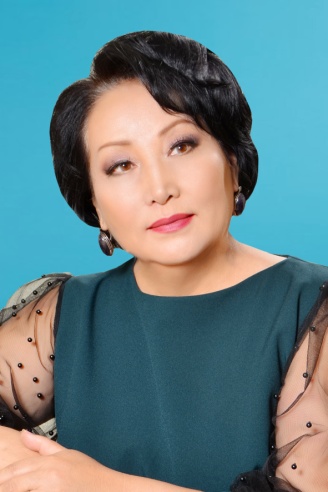 Раздел 1. «Общие сведения о педагоге»Саввина Майя ВасильевнаРаздел 1. Общие сведенияФ.И.О. год рождения: Саввина Майя ВасильевнаОбразование: ВысшееНаименование образовательного учреждения,  год окончания, квалификация по диплому:- 27.06.1988 г. Диплом ИТ №593998 рег.№331, Якутское художественное училище им.П.П.Романова, отделение «Живопись», присвоена квалификация «Художник-педагог», по специальности «Преподавание рисования и черчения» - 06.06.2008  Диплом ВСГ 1626566 рег.№36 ФГОУВПО АГИИК присуждена квалификация «Художник-живописец» по специальности «Живопись». Образование высшее.Общий трудовой стаж: 45 годПедагогический стаж по специальности: 30 летПедагогический стаж в данном образовательном учреждении: 28 года, в данном учреждении работает с 1995г-2023 г.Квалификационная категория: высшаяПовышение квалификации:- Свидетельство о повышении квалификации, регистр № 1/КПК-2017, Институт образовательных технологий МБНОУ «Октемский образовательный центр», успешно прошла обучение «Художественное образование: развитие творческого потенциала в XXI  веке» в рамках проекта «Рисуем все» с международным участием, дата 11.08.2017г. – в объеме 72 часа.  - Удостоверение о повышении квалификации 140800025837 рег.№2813, 14.03.2019 г. фундаментальные курсы по теме «Актуальные проблемы детских школ искусств» в ГБУ РС(Я) «Ресурсно проектный центр» МК и ДР РС(Я). Лицензия серия 14Л01 0002065 выдана Министерством образования и науки РС(Я)2053 от 23 мая 2017г. - в обьеме 120 часов.- Удостоверение о повышении квалификации, регистр № 14161 7773, АОУ РС(Я) ДПО по дополнительной профессиональной программе «Педагогика искусства», 15.08.2017г. - в объеме 24 часа.-  Удостоверение о повышении квалификации Федеральный государственный бюджетное учреждение «Федеральный институт промышленной собственности» по дополнительной профессиональной программе «Интеллектуальная собственность в цифровой экономике: от заявки до внедрения» 180002106198, регист №15-089-20ПК, г.Москва, 30.01 2020г. – в объеме 24 часа.- 2017 г. Сертификат слушателя семинара «О развитии компетенции мехатроника» деловой программы чемпионата II Регионального Чемпионата «JuniorSkills» Республики С(Я)- 2017 г. Сертификат слушателя семинара «Древнеякутская керамика» мастера-керамиста Романова А.П. деловой программы чемпионата II Регионального Чемпионата «JuniorSkills» Республики С(Я).- 2017 г. Сертификат слушателя семинара «Компетентностный подход в программе JuniorSkills» деловой программы чемпионата II Регионального Чемпионата «JuniorSkills» Республики С(Я).- 27-30 марта 2023 - Курсы повышения квалификации ФГБОУ ВО «Арктический государственный институт культуры и искусств» Техники и технологии живописи и рисунка. Современные художественные практики. Удостоверение ПК №0840559, регистрационный номер 658 на 36 часов.Квалификационная категория, год присвоения - Высшая квалификационная категория на основании протокола, приказ  №8 от 20 октября 2008г. Главной  аттестационной комиссии Управления по учебным заведениям культуры и искусств Министерства культуры и духовного развития. Преподаватель художественного отделения.- Высшая квалификационная категория на основании протокола, приказ № 213 Министерства Культуры РС(Я) от 25.05.2016 г.по приказу Министерства Культуры РС(Я)Тема самообразования (методическая тема) - Методический проект  на тему: «Волшебные свойства глины» «Древнеякутская керамика и якутские сувенирные изделия из глины», «JuniorSkills» в компетенции «Гончарное дело».- Авторский проект – реализация галереи «Открытая мастерская юных художников «Аллея Искусств» в Кэнтикской СОШ. - Тема ОЛОНХО «Тифло спектакль ньыматынан олонхо5о о5ону уьуйуу»- “Удьуор утум - Айылҕа үөрэҕэ”- «Пути развития и реализация проекта «Рисуем все» в Верхневилюйском улусе», «Каждый народ-художник». Организация Республиканского установочного семинара «Каждый народ - художник» по организации Ассоциации учителей ИЗО РС(Я) в Вилюйском регионе.Личные достижения в профессиональной деятельностиЗнаки:- От 12 марта 2009г. Присуждение знака «Отличник Культуры Республики Саха (Я)». № 2583    - 15 мая 2017г. Присуждение знака «Отличник Образования и науки Республики Саха (Я)» постановление № 07-16/27 № 17-107- 2018 г. Обладатель «Премии Главы Республики Саха (Якутия)»- от 16 апреля 1999г. Стипендиат Правительства Республики Саха (Якутия) от 16 апреля (председат. правительства РС(Я) №02.165) - 2018 г. присвоен почетный знак удостоверение  №918 «За вклад в развитие народного художественного творчества РС(Я)».- 09 ноября  2015г. Ветеран труда РС(Я) Министерства труда и социального образования РС(Я) серия № 070128- 31 марта 2016г. Почетный ветеран труда  МР «Верхневилюйский улус (район)» РС(Я) профсоюза работников культуры Российского профсоюза РК.- март 2015г. Благодарность «ИЛ ТУМЭН»  председателя мандатной и регламентной комиссии государственного собрания за плодотворную педагогическую деятельность._________________________________________________________________- 2019г. Благодарственное письмо Союза Художников Якутии за активную творческую деятельность и вклад в развитие художественного образования подрастающего поколения.- 20-21 2019г. «Анал Аат» (Грамота) «Кэскиллээх уьуйааччы» I Республиканской выставки мастеров по керамике «Туой тойуга». Намский улус Республиканский ысыах «ОЛОНХО 2019». Грамота-Анал аат «Кэскиллээх уьуйааччы»  - 16 февраля 2018г.Благодарственное письмо Международного конкурса детского рисунка «Зима глазами детей» за подготовку участников призеров конкурса- 30 декабря 2017г. Диплом Международного конкурса «Очарование зимы» за подготовку участников призеров конкурса- 2019г. Диплом I степени Победителя конкурса «Учитель искусств - 2019» кустового методического объединения Вилюйской группы улусов-  2020 г. Диплом ГБУ ресурсно-проектного центра  при МК ДРРС(Я) Республиканского фестиваля-конкурса«ТАЛАНТЫ ЗЕМЛИ ОЛОНХО»  в рамках VIII Международного фестиваля «Бриллиантовые нотки» за подготовку призеров в номинации «Изобразительное искусство»- 30 октября 2019г. Похвальная Грамота за подготовку Победителя в личном «Чемпионате по Рисованию» среди учащихся Верхневилюйской ДШИ и Покровской ДХШ, приуроченном к закрытию персональной выставки «Верхневилюйские САМОЦВЕТЫ»- 16 сентября 2019г. Благодарственное письмо МБУ ДО «Покровская ДХШ» РС(Я) с открытием персональной выставки учащихся художественного отделения ДШИ Верхневилюйского улуса в Хангаласской улусной детской картинной галерее им. Заслуженного работника Культуры РС(Я) Г.А.Шелковниковой.- 2020г. Благодарственное письмо за подготовку призеров  Республиканского дистанционного конкурса рисунков по компьютерной графике «Зимнее волшебство- 2020».- 5-6 апреля 2020 г. Грамота Республиканского Вилюйской группы улусов  семинара «Каждый народ-художник», за подготовку призеров конкурса рисунков «Вилюйские просторы».- Диплом Всероссийского конкурса лоскутного шитья. г. Белград - __________________________________________________________________- 2017г. Почетная Грамота Главы МР Поскачина В.С. за достигнутые заслуги в дело развития дополнительного образования и с открытием мастерского юных художников «Аллея искусств».- 1 июня 2017г. Благодарственное письмо МКУ «Департамент культуры и духовного развития»МР Верхневилюйского района за многолетний труд в сфере дополнительного образования Верхневилюйского улуса.- 25 октября 2017г. Благодарственное письмо директора НАК и общественной организации «Алгыс» за создание и обучение мастеров к национальному шитью по созданию панно «Олонхо ырыата» к предстоящим юбилейным  играм Манчаары.- 01 июня 2017г.. Почетная грамота МКУ «Управления образования» МР Верхневилюйский улус (район) в связи с 55 летним юбилеем, за преданность делу воспитания и обучения подрастающего поколения за многолетнюю добросовестную работу в системе образования муниципального района- 19 августа 2017г. «Махтал сурук» XX юбилейных игр «Манчаары оонньуулара» за организацию и поддержку. Глава МР «Верхневилюйский улус» Поскачин В.С.- июнь 2017г. «Махтал сурук» XX юбилейных игр «Манчаарв оонньуулара» за организацию и поддержку. Организационная комиссия спартакиады игр Манчаары- 1 июня 2017г. Благодарственное письмо МКУ «Департамент культуры и духовного развития»МР Верхневилюйского района за многолетний труд в сфере дополнительного образования Верхневилюйского улуса.- 25 октября 2017г. Благодарственное письмо директора НАК и общественной организации «Алгыс» за создание и обучение мастеров к национальному шитью по созданию панно «Олонхо ырыата» к предстоящим юбилейным  играм Манчаары- 29 августа 2018г. Почетная грамота МКУ «Управления образования» МР Верхневилюйский улус (район) за преданность делу воспитания и обучения подрастающего поколения за многолетнюю добросовестную работу в системе образования муниципального района- 2018г. Почетная Грамота Главы МР Поскачина В.С. за вклад в развитие национальной культуры улуса и за пропаганду Олонхо К.Н.Никифорова.- апрель 2018г. Почетная Грамота МКУ «Департамент культуры и духовного развития» за вклад в развитие культуры и искусства Верхневилюйского района.- 2020г. Почетная Грамота «Верхневилюйская улусная территориальная организация Российского профсоюза работников культуры» за весомый вклад в развитие культуры Верхневилюйского улуса.  __________________________________________________________________- 1 июня 2017г. «Э5эрдэ сурук» МБУ ДО ДШИ им Н.И.Бойлохова за творческий подход каждому обучающему в Кэнтикском художественном филиале , за успехи в международных, всероссийских, республиканских, региональных, муниципальных конкурсах. - 2020г. Почетная Грамота МБУ ДО ДШИ им Н.И.Бойлохова за значительные успехи в организации и совершенствовании учебного и воспитательного процессов. За энтузиазм, открытость новым начинаниям.- 1 июня 2017г. «Э5эрдэ сурук» МТ «Кэнтик нэьилиэгэ», совет депутатов Кэнтикского наслега за развитие художественного обучения детей в Кэнтикском наслеге.- 15 декабря 2018г. «Э5эрдэ сурук» МТ «Кэнтик нэьилиэгэ», совет депутатов Кэнтикского наслега за развитие художественного обучения детей в Кэнтикском наслеге.Участие в профессиональных конкурсах муниципального, республиканского, федерального уровня.- 5-6 марта 2016г. Участник VI Республиканской выставки-ярмарки «Якутия мастеровая» приуроченной ко Дню народного мастера РС(Я). Сертификат.  - 3-5 марта 2018г. Участник VIII Республиканской выставки-ярмарки «Якутия мастеровая» приуроченной ко Дню народного мастера РС(Я). Сертификат.  - 15 октября 2019г. Участник I республиканской выставки творческих работ учителей изобразительного искусства (Сертификат) Грамота Союза художников РС(Я).- 20-21 июнь 2019г. Участник I республиканской выставки мастеров по керамике «Туой тойуга». Намский улус Республиканский ысыах «ОЛОНХО 2019». Грамота-Анал аат «Кэскиллээх уьуйааччы» . Сертификат- 17 июня Анал аат «Комус тарбах» за 1 место среди Агрошкол РС(Я). - 2019 г. Номинация «Креативность»  за участие профессионального мастерства в конкурсе «Учитель искусств - 2019». КМО Вилюйской группы улусов среди ДШИ, ДХШ. Сертификат.Общественная работа, участие в общественных педагогических объединениях, комиссиях, жюри и др.- 2018г. Куратор Вилюйского региона Ассоциации учителей ИЗО РС(Я) по проекту «Рисуем все»  -  2013г.-2018г. Председатель объединения клуба Юнеско «Дьукээбил» Верхневилюйской ДШИ им. Н.И.Бойлохова Ассоциации клубов Юнеско Якутии.- 26-27 январь 2017г. Эксперт и организатор I Чемпионата среди школьников Верхневилюйского улуса по стандартам «JuniorSkills» в рамках системы чемпионатов «Молодые профессионалы» (WolrdSkills Russia) в компетенции «Гончарное дело».- 8 декабря 2020г.  Эксперт и организатор II Чемпионата среди школьников Верхневилюйского улуса по стандартам «JuniorSkills» в рамках системы чемпионатов «Молодые профессионалы» (WolrdSkills Russia) в компетенции «Гончарное дело».- В феврале месяце 2019 г. в качестве жюри республиканского чемпионата по ледовой скульптуре среди резчиков-мастеров международного класса и любителей в Верхневилюйском улусе с. Далыр посвященной 85 летию ВОВ  Саввина М.В.Раздел 2. «Научно-методическая деятельность»Авторские программы, методические разработки Распространение педагогического опытаУчастие в научно-практических конференциях различного уровня.На интернет сайтах:Персональная  выставка на сайте «Айар суолум ыллыктара» (https://www.instagram.com/tv/CAW34L.xApK0/?iqshid=11Ix6nw5Ixxk)Выставка дипломных работ «Олонхо алыптаах дойдута о5о хара5ынан»  выпускников художественного отделения класс Саввиной М.В. Онлайн выставка в ютубе («Библ.Верх» Центральной Библиотеки)Рисуют дети художественного отделения Верхневилюйской ДШИ им.Н.И.Бойлохова «Кыайыы 75 сыла Тыыннаахтар умнубат сыллара»27 сентября. 2020г. Выставка художественного отделения Верхневилюйской ДШИ им.Н.И.Бойлохова «Уоьээ-Булуум- мин киэн туттуум»18 октября 2020г. Выставка художественного отделения Верхневилюйской ДШИ им.Н.И.Бойлохова «Портрет моей любимой мамы»Публикация Парламентская газета «Ил Тумэн» «Урдук ситиьиилэрим – тапталлаах ийэм утуолэрэ» Россия5а эбии уорэхтээьин хамсааьына тэриллибитэ 100 сыла. (http://old.sakhaparliament.ru/sakha-post/oreh/rd-k-siti-iilerim-taptallaah-iyem-t-te/) 30 апреля 2019г. Покровская газета «Ханалас» Бары уруьуйдуубут «Кэнтиктэри кэтэьэбит, Уоьээ-Булуулэри куутэбит»24 октября 2020г. Публикация в книге. «Удьуор Утум – Айыл5а уорэ5э» «Традиции семейного воспитания» по заказу музея Народной педагогики им. Заслуженного учителя РС(Я), Отличника просвещения Академик академии творческой педагогики России К.С.Чиряева  посвященный к году  Народной педагогики. 24 октября отправила на публикацию В газете “Якутск вечерний” под рубрикой “Я счастлива, что мое дело продолжается” Г.А. Шелковниковой были опубликованы материалы персональной выставки «Верхневилюйские самоцветы» в Покровской ДХШ в галерее Г.А.Шелковниковой.Газета Уоьээ-Булуу “Мэхээлэ” “"БАРЫ УРУҺУЙДУУБУТ" БЫРАЙЫАК БҮЛҮҮ БӨЛӨХ УЛУУСТАРЫГАР.” Статья Саввина М.В.Инстаграм Покровской ДХШ школы о поездка Верхневилюйский улус на семинар “Каждый народ - художник” 20.03.20223 Публикация. SAKHAPARLIAMENT.RU) «Евразия талааннара-2023”   Култуура20.03.20223 Публикация. SAKHAPARLIAMENT.RU) «Евразия талааннара-2023”   КултуураДругие профессиональные достижения12 октября 2020г.  Участие в республиканской конференции Ассоциация учителей ИЗО РС(Я). Отчет председателя Ассоциации учителей ИЗО РС(Я) Василия Петровича Иванова по проекту «Рисуем все» в республике Саха Якутия. 9 ноября 2020г. Каникулярная школа. Организация улусной выставки «Фантазии из пластилина»Персональная выставка ко дню открытия декады ОЛОНХО в г. Якутске в Театре «Олонхо». Показ костюмов Олонхо К.Н.Никифорова.11 марта 2020г. Участие на выставке профессиональных художников «Айар суол ситимэ» Саввиной М.В. в г.Якутске  посвященный к 85-летию Верхневилюйского улуса.2016г. 14 декабря Председатель объединения «Иэйии» художников, мастеров ДПИ Верхневилюйского улуса.. Провела семинар «Повышение профессиональной компетентности педагогов художественного образования и мастеров ДПИ». Организовали выставку мастеров ДПИ и педагогов-художников.  Результат работы;Март 2018г.Участие на республиканской выставке по шитью и вышивке панно «Олонхо ырыата» ( авторский эскиз) «Якутия мастеровая 2018», приуроченной ко дню народного мастера. Заняли 2 место. Сертификат центра народного искусства «Симэх».Июль 2020 г. Эскизный проект оформления и дизайна площадки к предстоящему ысыаху ОЛОНХО, «Чап- Уустарын туьулгэтэ», входные Арки площадки.2016г., 2018г. Участие на республиканской выставке по керамике «Якутия мастеровая 2016» приуроченной ко дню народного мастера  сертификат центра народного искусства «Симэх».Онлайн мастер класс по ватсапу среди художников-любителей Верхневилюйского улуса провела Саввина М.В. «Пейзаж» по технике гуашь.  2017г. Организация и подведение итогов региональной выставки рисунков детей «Игры Манчаары глазами детей» в канун ХХ  юбилейных игр Манчаары. Информация вышла в улусной газете «Уоьээ Булуу». По проекту преподавателей художественного отделения и ДШИ им.Н.И.Бойлохова.  Спонсоры и учредители конкурса Фонд игр Манчаары и Департамент Культуры Верхневилюйского улуса.  Июль 2017г. Саввина М.В.  Председатель по рекламно издательской работе МР Культуры  Верхневилюйского улуса «ХХ Юбилейные Игры Манчаары 2017г.» Вилюйск участие на выставке посвященной юбилею города Вилюйск. Объединение Вилюйской группы улусов “АЙ”.  1 место Саввина М.В. в номинации “ГРАФИКА”.2019 г. 2020 г., 2021 г., 20.11.2021г. - В качестве эксперта в улусном чемпионате «Word Skils» в компетенции «Гончарное дело» Саввина М.В.2 декабря 2021г. – Саввина М.В. работа в качестве эксперта в Муниципальном отборочном этапе НПК «Шаг в будущее» по секциям «Культурология и искусство», «Музееведение», «ДПИ» «Мода и Дизайн».24 декабря 2021г. – организация внутришкольного конкурса «Зимняя сказка» и поделок своими руками «Елочные игрушки»25  декабря 2021г. Организация и оформление открытия  выставки «Зима начинается с Якутии» в Кэнтикской СОШ  худож филиала ВВДШИ преп. Саввина М.В.25.02.2023 Участие на улусной выставке ДПИ панно «Олонхо алыптаах туоната» -  Почетная Грамота Департамент КУльтурыРаздел 3. «Результаты педагогической деятельности». Результаты участия обучающихся на конкурсах федерального, республиканского, регионального, муниципального уровня.Призеры Международных, всероссийских конкурсов с 2000-2019г.Призеры Республиканских конкурсов с 2016-2021 г.Призеры региональных конкурсов с 2016-2021 г.Призеры улусных конкурсов с 1994-2019 г.. ______________________________________________________Характеристика образовательной программы, используемой педагогомПоступления в учебные заведения Поступления в учебные заведения с  1999 года по 2022 год  Преп. Саввина Майя ВасильевнаКэнтикский худож филиал ВВДШИ – 20 поступили в учебные заведения по спец. ХудожВерхневилюйск – 17 поступили в учебные заведения по спец. ХудожПоступившие в Якутское художественное училище им. П.П.Романова – 17 (семьнадцать) выпускниковПоступившие в ЯГИТИ Архитектура и дизайн среды – 5 выпускниковСВФУ фак. Ювелирное дело. – 2 выпускникаКолледж технологии и дизайна – 5 выпускниковНПУ им. Винокурова – 10 выпускниковКэнтикский художественный филиал ВВДШИ закончили - 64 выпускникаВерхневилюйское художественное отделение – 44 выпускникаВыпускники прошлых лет. Вересова Наталья Петровна               Выпускник 1998 г. Кэнтикского художественного филиала Верхневилюйской ДШИ. Призер улусных, региональных, республиканских и международных конкурсов. Награжден путевкой в Грецию в 1996 г. - 2002 г. Окончила  Намский педколледж И.Е.Винокурова. Работала Преподавателем Кэнтикского художественного филиала Верхневилюйской ДШИ.2000 - 2007 г. окончила высшее образование Саха ПедАкадемию по специальности преподаватель изобразительного искусства. Успешно работает учителем технологии в Кэнтикской средней школе. Достижения: учитель высшей категории Кэнтикской СОШ им. Н.К. Дьуогэ-Ааныстырова изобраз искусства, черчения и технологии, стаж работы 20 лет. Почетная грамота Управления образования 2018, Почетная грамота улусного совета депутатов МР Верхневилюйска. Благодарственное письмо от НПК им. И.Е.Винокуров.Петров Олег Германович            Выпускник 1998 года Кэнтикского художественного филиала Верхневилюйской ДШИ.  Окончил ЯХУ им.П.П.Романова, АГИИК ФИЗИ по специальности художник-живописец.                                     Призер конкурсов детских рисунков международного уровня 2000 года “Радуга севера” г. Москвы, республиканского конкурса 1994 года “Зимние узоры”, 1996 г. «Край, в котором мы живем»”.  Работал преподавателем в Покровской художественной школе. Главный художник компании по разработке игр для мобильных платформ "МайтонаЕфремов Родион Родионович Выпускник 2098 года Кэнтикского художественного филиала Верхневилюйской ДШИ. Призер конкурсов детских рисунков международного уровня 2000 года “Радуга севера” г.Москвы, республиканского конкурса 1994 года “Зимние узоры”, 1996 г. «Край, в котором мы живем»”. 1998г. Республиканский конкурс «Дух родной земли».                                                 Окончил ЯГИТИ Факультет “Архитектура и Средовой дизайн”.С 2008 года  главный архитектор администрации МР «Верхневилюйский улус (район)». Открыл свое дело по строительству в с. Верхневилюйск «ИП Ефремов Р.Р.» Достижения:Грамота Главы РС(Я), Благодарственное письмо ИЛ Тумэн.Будищева Юлия Федоровна-Архитектор-дизайнер. Выпускник 1998 года Кэнтикского художественного филиала Верхневилюйской ДШИ. Призер республиканского конкурса 1994 года “Зимние узоры”. Окончила Архитектурный факультет ЯГИТИ по специальности Архитектор-дизайнер "Дизайнер архитектурной среды".. Проектирует школы, детские сады, а также делает дизайн квартир, больниц, ресторанов и кафе. Бойтунова Куннэй Тохмановна              Выпускник 1998 года Кэнтикского художественного филиала ВерхневилюйскойВ 2007 году окончила ГОУ ВПО "Якутский государственный инженерно-технический институт" по специальности Архитектор-дизайнер "Дизайн архитектурной среды". Достижения: Тема дипломной работы "Музей народной педагогики им. К.С. Чиряева в с. Оросу Верхневилюйского улуса".Гоголев Владислав Гаврильевич. Прошел полный курс обучения профориентации в Кэнтикском художественном филиале Верхневилюйской ДШИ в 1999 году.
Окончил Намский педколледж И.Е.Винокурова. 2008 окончил ФГОУ ВПО ЯГСХА специальность «Экономика и управление на предприятии»Преподаватель высшей категории изобразительного искусства МБУ ДО «Вилюйская ДШИ им.М.Н.Жиркова», стаж работы 17 лет. Достижения: Победитель конкурса на разработку лучшего эскизного проекта «Парк Дружбы» главы МО «Город Вилюйск», Почетные грамоты за весомый вклад в развитии культуры и искусства управления образования , МР Вилюйский улус. Саввин Нюргун  Викторович                      Выпускник 2005 года Кэнтикского художественного филиала Верхневилюйской ДШИ.  Поступил ЯГИТИ Факультет “Архитектура и Средовой дизайн”. Закончил ЯГСХА факультет специальность “Агроинженер” Генеральный директор “Тутуу Саха”Достижения: Нагрудной знак “За вклад в социально-экономическое развитие” Онхойского наслега 10 февраля 2020 года, Нагрудной знак 2021 год “За вклад в социально-экономическое развитие” за строительство Спортивного зала в Кэнтикском наслеге, Благодарствнное письмо Министерства строительства РС(Я). Почетная грамота Министерство строительства РС(Я)), “За вклад в социально-экономическое развитие” в Балаганнахском наслеге. 2022гФедоров Геннадий Петрович              Прошел полный курс обучения профориентации в 2001 году.Кэнтикском художественном филиале Верхневилюйской ДШИ Учитель1 категории изобразительного искусства и черчения МБОУ «Мэйикская основная общеобразовательная школа» Верхневилюйского улуса. Стаж работы 18 лет.Достижения:Почетная грамота МКУ УО, Благодарственное письмо МОиН РС(Я), Победитель конкурса иллюстраторов п произведениям В.Т.Титова, Оросунского.Саввина Сайаана Викторовна             Выпускник 2007 года Кэнтикского художественного филиала Верхневилюйской ДШИ.  Окончила ЯХУ им.П.П.Романова отделение “Средового дизайна” . Студент АГАТУ-факультет лесного комплекса и землеустройства по направлению “Ландшафтная Архитектура”. Работала ЗАУ РС(Я) “Саха печать” редакция газеты “Уоьээ Булуу”.Место работы МАУ “Центр народного творчества” зав.отделом фонда нар.творчества, дизайнер.Достижения: Лауреат премии “Дизайн года 2017г.” РОО  “Союз журналистов РС(Я)”Почетная грамота Гос.собрания ИЛ-ТУМЭН РС(Я).Семенова Александра Васильевна            Выпускник  Кэнтикского худож. филиала Верхневилюйской ДШИ 1998г. Окончила Намский педколледж И.Е.Винокурова. «ДПИ и ИЗО»Учитель дополнительного образования и ИЗО, педагог-организатор 1 категории Кэнтикской СОШ им. Н.К. Дьуогэ-Ааныстырова. Стаж работы 8 лет.Достижения: Почетные грамоты МКУ Ууправления образования , МР Верхневилюйского улуса. Тумусова Надежда Степановна                   Прошла полный курс обучения профориентации в Кэнтикском художественном филиале Верхневилюйской ДШИ в 2001 году.Окончила Якутский Колледж Технологии и Дизайна. Работает воспитателем ПДО ИЗО детского сада “Радуга” г. Якутска. Федорова Сардана Васильевна             Выпускник 2007г. Кэнтикского художественного филиала Верхневилюйской ДШИ. Окончила ЯХУ им.П.П.Романова по специальности художник-педагог красным дипломом. Преподаватель художественного отделения Намской ДШИ им З.П Винокурова  Филиппова Алиса Никитична Выпускник Кэнтикского художественного филиала Верхневилюйской ДШИ 2012 г.  Окончила Намский педколледж. Работает воспитателем ПДО ИЗО детского сада “Аленушка”Верхневилюйского улуса.. Тумусова Сайыына ГеоргиевнаВыпускница  художественного отделения Верхневилюйской ДШИ им. Н.И.Бойлохова. Закончила  ЯХУ им. П. П. Романова. Отделение «Дизайн».  Студентка 4 курса СПГХПА- Санкт-Петербургская Государственная Художественно-Промышленная Академия им. А.Л.Штиглица.Поступившие в Якутское художественное училище им. П.П.Романова – 17 выпускниковПоступившие в ЯГИТИ Архитектура и дизайн среды – 5 выпускниковСВФУ фак. Ювелирное дело. – 2 выпускникаКолледж технологии и дизайна – 5 выпускниковНПУ им. Винокурова – 10 выпускниковДостижения выпускников художественного отделения.- Обучающиеся художественного отделения за достигнутые успехи в различных международных, республиканских  конкурсах-фестивалях съездили в лагерь «Океан»:  выпускницы Кэнтикского художественного филиала Иванова Эльза (2017г.), Алексеева Мариника (2018г.)  и в этом 2021 году Максимова Снежана профкласс прошла отбор во всероссийский  лагерь «Океан».        Учебная  практика  по  пленэру ежегодно собирает с охватом 25 детей  из  разных  школ  улуса. Цель и задачи лагеря: ознакомление детей с работой на природе, развитие у них отзывчивости к  красоте природы, умению наслаждаться  окружающей действительностью, формирование профессионально компетентной личности,  способной  к  саморазвитию в  художественном  творчестве путем  любви  к  родному  краю и  природе. Привлечение  интереса детей рисования на открытом воздухе,  к  пленэру. В  ходе  практики дети смогут закрепить профессиональные  навыки, знания, умения по рисунку , живописи и композиции. Она разработала программу по пленэру «Пленэр основа творческого видения» и программу по лепке из глины «Волшебные свойства глины».Выявление талантливых детей.	 Дмитриева Санаайа выпускница 2020г. ВВДШИ им.Н.И.БойлоховаМаксимова Снежана выпускница 2020г. ВВДШИ им.Н.И.Бойлохова3. Ефремова Виолетта  выпускница 2020г. ВВДШИ им.Н.И.Бойлохова-Дипломант Всероссийского  конкурса «Краски осени»  г.Москва - Дипломант Международного конкурса рисунков детей «Очарование зимы» г. Москва - Лауреат 1 степени Международного конкурса «Pole of Art» «Фильм фильм, фильм..»  Жюри Франция,  СВФУ  -  2020 г. Лауреат 1 степени III республиканского фестиваля моды «Долина Туймаады» . -  2020 г. Лауреат 1 степени республканского конкурса эскизов «Юный художник-модельер». в номинации «Ах карнавал, карнавал» -2020 г.  Лауреат 2 степени Республиканского конкурса рисунков фонда  развития  культуры «Арт Севера»  «Моя золотая осень»       - Лауреат 1 степени. (600 участников конкурса) 1 республиканского конкурса «Вселенная героев Олонхо-2020» Театр Олонхо . -2020 г. Лауреат 2 степени Республиканского  конкурса авангардной моды «Мандар Уус оьуора» посвященный 75 летию Неустроева Бориса Федоровича. - Грамота. Спец приз. Муниципального конкурса рисунков ко дню матери “Портрет моей любимой мамы”  - Грамота. Спец приз.  Муниципального конкурса «Символ 2018г.» год собаки поделки - 2020 г. Лауреат 1 степени Муниципального конкурса «Фантазии из пластилина», номинация скульптура, малая пластика   - 2020г. Республиканский детский конкурс национальной одежды народов Севера России. При поддержке АНО «Эксперного Центра Развития Арктики (Пора)» г. Москвы. Дипломант 3 степени.4. Алексеева Мариника выпускница 2018 г.Кэнтикского художественного филиала  ВВДШИ им.Н.И.Бойлохова-2014г. Участник Межд фестиваля “Скандинавские открытия”  Финляндия г. Хельсинки -                                      -2014г. Участник Межд, Фестиваля “Фейерверк талантов” г. Санкт-Петербург                                                     -2017г. Призер  l улусного чемпионата «Gunior skills»  2017г. «Гончарное дело» по региональному отбору - 1 место грамота медаль                                                                                             -2017г. Призер  II Регионального всероссийского Чемпионата  “Gunior skills” профессионалы будущего “Гончарное дело” чемпионата 3 место, обладатель медали.                                                                                                     -Обладатель кубка призеров ро итогам 2014-2015г.г. учебного года.  «Бал призеров»  Кентикской СОШ от адм.школы .                                                                                                                -2017г. Призер Регионального конкурса «ХХ игры Манчаары в Верхневилюйске 2017г.- 2место.                                                                                                                                                                     -2017г. Премия 1 степени главы МР Верхневилюйского улуса Поскачина В.С. в номинации «Художественное творчество» .-2016г. Приглашены  на елку главы улуса: Кетехова Вани, Федотовой Самиры за лучшие показатели в международных республиканских конкурсах.-2016г. Республиканский фестиваль творчества социального развития “Планета детства”  Верхневилюйский улус-победители на гран-при – Николаева Таня - внес свою лепту по прикладному  и изобразительному творчеству.-2017г. 13 декабря Иванова Эльза выпускница Кентикского художественного филиала Верхневилюйской ДШИ  приглашена на республиканскую елку Культуры  «Бал юных дарований» и за успехи в международных, республиканских , региональных конкурсах получила номинацию «Лучшая учащаяся по профилю Изобразительное искусство»  публикация в газете «Уоьээ Булуу».-2017г. Премия 1 степени главы МР Верхневилюйского улуса Поскачина В.С. в номинации «Художественное творчество» .Внеклассная работа.Учащихся состоящих в  ОВЗ - 4.Традиционные ежегодные мероприятия:Поездка – экскурсия с учащимися отделения по музеям г.Якутска (НХМ, Зарубежная галерея, музей в ЯХУ, Ярославского). Поездка в Сунтарский улус Экскурция музей “Элгээйи”, посещение Тур-базы  «Тёщин язык» выездные НХМ, краеведческий музей Верхневилюйска, Кэнтикский музей, Вечер посвящения в первоклассники.Работа в организации образовательно-эстетического лагеря «Колор», где учащиеся проходят практику-пленэр.Проводим тематические родительские собрания с отчетной выставкой  перед родителями.Организация обновления выставки в галерее «Открытая мастерская юных художников «Аллея искусств»» Кентикской СОШ Организация улусных конкурсов рисунков на открытой площадке «Куьунну киистэ», ко Дню защиты детей. внутришкольные конкурсы рисунков детей начальных классов на асфальте. проведенной ко Дню защиты детей.2016-2017 учебный год. Организация внеурочной деятельности обучающихся- В день Защиты Детей 1 июня провели улусный конкурс рисунков на открытой площадке.- 18 сентября организовали улусный конкурс рисунков «Куьунну киистэ» для детей на открытой площадке к мероприятиям празднования осеннего урожая.- Ильина Вероника - 1 место в конкурсе рисунков, Николаева Валерия конкурс поделок из природного материала -2 место - Проводим тематические родительские собрания с отчетной выставкой  перед родителями.- 11 октября  Кентикский художественный класс выступила перед учителями с показом мод АРТ Дизайн из бумаги. - 22 октября организация выставки «Портрет моей любимой мамы» в Кентикском филиале. Саввиной М.В.- Организация и оформление  выставки ярмарки «Золотая осень» Кентикской СОШ Саввиной М.В..  Среди улусных агрошкол стала победителем . - Участие на выставке среди агрошкол Саввиной М.В. заняла 1 место по керамике. В июле на ысыахе общеобразовательных школ.- Организация выставки «Зимние узоры» в Кентикской СОШ к встрече Чысхаана с г.ЯкУТСК (Саввина М.В.)                                                                                                                                                                             - Организация художественного отделения к выставке  ко дню «Посвящение в 1 класс»         - Родительское собрание с выставкой работ учащихся 2017-2018 учебный год Организация внеурочной деятельности обучающихся-  Родительское собрание  по организацию  открытия выставочного зала «Открытая мастерская юных художников «Аллея Искусств» » в Кентикской СОШ.- Сентябрь.  Участие и оформление выставки-ярмарки Кентикской СОШ среди общеобразовательных школ в Верхневилюйском улусе - 16 ноября Посвяшение в 1 класс Оформление общешкольного мероприятия: атрибуты   -Атрибуты и декорация: «Камин» глыбы льда, посох, головные уборы снежной королевы, стражей. - Оформление покраска новогодней снежной фигуры на улице с детьми- 5 января оформление фотозоны  «Замок Снежной Королевы». Организация подарков для отделения с г.Якутска - 24 марта Поездка в г.Вилюйск 11 детей- Встреча с директором и преподавателями ДХШ, посещение этнографического музея, церкви, катка. - 27 марта. Каникулярные мероприятия. Выставка работ учащихся  «Мой разноцветный мир» в РДК.- 16 февраля выставка работ учащихся по произведениям Дьуогэ-Ааныстырова в Кентикской СОШ с фонда класса Саввиной М.В.-  Оформление 30 мая отчетного концерта филиалов ДШИ в Кентикской СОШ- Работа в качестве жюри Саввиной М.В. во внутришкольном конкурсе рисунков детей начальных классов на асфальте. проведенной ко Дню защиты детей.2018-2019 учебный год Организация внеурочной деятельности обучающихсяЫсыах в качестве жюри работали улусной выставки-конкурса среди профессиональных художников и художников-любителей ДПИ, мастеров Участие в региональной спартакиаде профсоюзов Культуры в организации мероприятия Отчетное собрание для родителей  с выставкой работ учащихся.8 ноября “Бал призеров” в Кентикской СОШ, где по итогам  2017-18 учебного года вручили призерам специальные номинации и грамоты: Родионовой Сандаре, Дьячковской Жене, Спиридоновой Спиридиане призерам международных конкурсов и Федотовой Самире за упехи в региональной выставке.-  Выставка работ учащихся к Юбилею ДШИОформление выставки учащихся художественного отделения к юбилейным мероприятиям.Выставка работ уч-ся в КСОШ «Новогодний» Саввина М.В.Отчетная выставка  оформление класса к проведению юбилейного классного часа.Новогодняя сказка- оформление и участиеПосетили музей, выставку художников Верхневилюйского улуса. Живопись, графика. 8 марта Чаепитие, игры классный час Саввина М.В.23 марта. Поездка в Сунтарский улус Экскурция музей “Элгээйи”, посещение Тур-базы  «Тёщин язык» (Учащиеся 4 класса)Классный час для родителей переводного в 5 класс “Наши дети-наш успех” с выставкой и презентацией итоговой работы 4 художественного класса преп. Саввиной М.В. Вопросы: итоговые оценки, посещаемость, участие на выставках, поездки, переводные контрольные, выпускные организационные вопросы и.т.д.2019-2020 учебный год Организация внеурочной деятельности обучающихся- Съемка на телевидение НВК- Оформление фойе ДК Культуры РДК усилиями преп.художественного отделения. Фотозона оленей с санками. Сказка из мультфильма. - Фотозона в Кэнтикской СОШ оформили дети худож.филиала. Чаепитие.- В марте месяце фотосессия Кэнтикского худож.филиала Профото.- Родительское собрание в феврале месяце с родителями Верхневилюйского и Кэнтикского художественного филиала. Организационные планы выпускников худож.классов. Обсуждение выпускных экзаменов, зачетов,  и дипломных работ.- Посещение Центральной библиотеки. Подготовительные работы к дипломной  по разработке эскизов на тему Олонхо. Прослушали тифлоспектакль по постановке олонхо К.Н.Никифорова  «Хабытта Бэргэн» усилиями работников центральной библиотеки Верхневилюйска .- Набор в 1 класс офлайн, онлайн, зуум  12 детей в Кэнтикском худож классе ВВДШИ.-    Набор в профкласс 15 детей для поступающих в художественные учебные заведения. 5 обучающихся  поступили в Кэнтикский худож.филиал ВВДШИ с Ботулинской СОШ-1, Дуллуку- 1, Хомустах – 2, Давыдов – 1, Кэнтикская СОШ – 1, с Верхневилюйска- 8.- 10 декабря 2020г. Выпускной художественного филиала Кэнтик 11 детей. Выставка выпускников. - 11 декабря 2020г. Выпускной худож.класса Верхневилюйской ДШИ - 23-24 декабря. Новогодний Классный час. Кэнтикский филиал, Верхневилюйский. Раздел 5. «Учебно-материальная база»- Имеется ПАСПОРТ кабинета ИЗО класса МБОУ «Кэнтикская средняя общеобразовательная школа», подтверждающая учебно-материальную базу Кэнтикского художественного филиала ВВДШИ им. Н.И.Бойлохова.       По  результатам аттестации рабочего места условия соответствуют санитарным нормам и  условиям по охране труда. Материально-техническая база учебной аудитории, в которой я провожу занятия с учениками, соответствует требованиям СанПина. Учебная аудитория представляет собой класс для групповых занятий площадью 20 кв.м. В классе имеются все средства, необходимые для исполнения должностных обязанностей: Описание оснащения кабинета ИЗО Кабинет имеет общую площадь      квадратных метров.В кабинете находится  11 ученических столов, нерегулируемых, различных по высоте и 22 стульев; 2 стола и 2 стула для учителя, 10 мольбертов ; доска и проектор; 3 шкафа  с антресолями для хранения пособий и детских работ, компьютер-1, телевизор-1, метод фонд;.Для занятий изобразительным искусством имеются постановочный стол для натюрмортов, учебные пособия, репродукции.Также в кабинете имеется аптечка первой помощи (состав по списку требования к аптечке).Отопление в кабинете – центральное, достаточное для холодного времени года.Вентиляцияция  с помощью фрамуги  окна.Кабинет не оборудован раковиной, имеется умывальник.Освещён кабинет люминесцентными лампами. Ориентация окон восточная, жалюзи-нет.В своей педагогической деятельности использую образовательные методические пособия, через сеть интернета. Имеются наглядные таблицы, изготовленные своими руками.        Пользуюсь  правилами пользования учебным кабинетом. п       Саввина Майя Васильевна - преподаватель  художественного отделения и филиала ДШИ им. Н.И.Бойлохова на базе Кентикской СОШ. Отличник Образования и Культуры РС(Я), преподаватель высшей категории,   стипендиат фонда «Правительства РС(Я)», автор создания выставочного зала «Открытая мастерская юных художников «Аллея искусств»» в Кентикской СОШ. Участник республиканского августовского совещания в разделе «Художественное образование путь к накоплению креативного Человеческого капитала» в рамках программы «Рисуем все», тема выступления с презентацией  доклада «Пути решения и реализация проекта «Рисуем все» в Верхневилюйском улусе». Эксперт и организатор I Чемпионата среди школьников Верхневилюйского улуса по стандартам «JuniorSkills» в рамках системы чемпионатов «Молодые профессионалы» (WolrdSkills Russia) в компетенции «Гончарное дело». Разработала с 2008-2020 года научно-методический проект  «Волшебные свойства из глины» (Авторская программа по ДПИ, 3 года обучения). Организатор республиканского семинара «Каждый народ-художник» в Кэнтикской СОШ, Ассоциации учителей ИЗО Вилюйского региона по проекту «Рисуем все». В 2018г. избрана куратором объединения Ассоциации учителей ИЗО Вилюйского региона. Ветеран труда РС(Я), Почетный ветеран культуры  МР «Верхневилюйский улус (район)».             Художественный класс целенаправленно работает по дополнительным предпрофессиональным общеобразовательным программам по ФГТ  и по восстановлению традиционной преемственности и возрождения народного искусства. Очень важно, что цели и задачи рассчитаны не только на создание условий для художественного образования, эстетического воспитания, духовно-нравственного развития детей,  но и  направлены на выявление одаренных детей в области изобразительного искусства и на подготовку  их к поступлению в образовательные учреждения, реализующие программы в области изобразительного искусства.                                                                                                                                                      	Два раза в год по итогам полугодий в классах проводятся выставки-просмотры учебных работ учащихся, где отмечаются положительные стороны, замечания по работам. По истории искусств учащиеся выполняют рефераты по пройденным разделам. Итоговая аттестация – экзаменационные работы по предметам, защита итоговой творческой работы. Итоговая оценка рассматривается как оценка, воспроизводящая конечный обобщенный результат работы обучающегося.      Чтобы повысить качество обучения  преподаватель должен применить в своей работе современные педагогические технологии. Это позволяет найти и применить эффективные методы обучения и взаимодействия с обучающимися. При этом создаются условия для оптимально быстрого и качественного усвоения новых знаний, умений, навыков  применения их на практике. Портфолио составила Саввина М.В. Апрель 2023 год.1 июня 2017 год.Авторская разработка школьной галереи в Кэнтикской СОШ «Открытая мастерская юных художников «Аллея искусств»» 2008-2020 годНаучно-методический проект  «Волшебные свойства из глины» разработанная с 2008-2020 год. (Авторская программа по ДПИ, 3 года обучения).5 апреля 2019г.Организация и внедрение республиканского семинара «Каждый народ-художник» в Кэнтикской СОШ, Ассоциации учителей ИЗО Вилюйского региона по проекту «Рисуем все».25 августа 2020г.  Доклад по проекту «Пути решения и реализация проекта «Рисуем все» в Верхневилюйском улусе». Участие в республиканском августовском совещании в разделе «Художественное образование путь к накоплению креативного Человеческого капитала» в рамках программы «Рисуем все».  Тема выступления  с презентацией «Пути решения и реализация проекта «Рисуем все» в Верхневилюйском улусе».24 октября 2020г.Методическая статья  «Удьуор Утум – Айыл5а, обугэ уорэ5э» «Традиции семейного воспитания» по заказу музея Народной педагогики им. Заслуженного учителя РС(Я), Отличника просвещения Академик академии творческой педагогики России К.С.Чиряева  посвященный к году  Народной педагогики. 24 октября отправила на публикацию 2 декабря 2020г.Методический проект ««Тифлоспектакль ньыматынан» олонхо5о о5ону уьуйуу» проведенном в рамках Республиканской Декады Олонхо 2020 в РС(Я) Республиканский семинар-практикум «Обучение детей исполнительскому искусствуОЛОНХО».25 ноября 2020г.Методика проведения мастер класса «Древнеякутская керамика» участникам Муниципального чемпионата «World Skills Russia(juniors)» в Верхневилюйском районе «Компетентностный подход в программы JuniorSkills».    Разработка конкурсного задания  улусного чемпионата 2020 года в компетенции «Гончарное дело» (юниоры 13-15 лет) деловой программы чемпионата II улусного Чемпионата «JuniorSkills» Республики С(Я).13 октября 2019г.Статья в местной газете «Уоьээ-Булуу» №63 «Театр уонна худуоьунньук» - «Олонхо» тыйаатырыттан айар улэм са5аламмыта. 21 января 2022 г.- Персональная онлайн-выставка «Айар суолум ыллыктара» по приглашению окружного центра народного творчества ГО «г.Якутск»Арт-галереи «Ургэл» - Благодарственное письмо.  Февраль 2022 г.- Участие в Тематической онлайн  выставке «Зимний пейзаж» МБУ «Окружной центр народного творчества» ГО «город Якутск» Арт-галерея «Ургэл».Январь-апрель 2022 г.-   Организация республиканского конкурса. Конкурс проводился в рамках 100 летия ЯАССР и проведения юбилейного ысыаха ОЛОНХО-2022 в Верхневилюйском улусе.     Организаторами конкурса являются Администрация МР «Верхневилюйский улус (район)», МКУ «Департамент культуры и духовного развития», МБУ ДО Верхневилюйской ДШИ им.Н.И.Бойлохова.       В конкурсе  «Дети рисуют Олонхо» из 75 школ Республики Саха (Я) предоставили на конкурс 248 работ: 7-9 лет – 39 участников, 10-13 лет – 153 участника, 14-17 лет – 56 участников. Призерам конкурса «Гран-При», Лауреатам, Дипломантам отправлены Дипломы 1,2,3 степени. Победители «Гран-При» и Лауреаты 1 степени награждены денежной премией.5-6 апреля 2022 г.НПК посвященный к столетию ЯАССР и Юбилейному ысыаху Олонхо.- В качестве куратора в организации семинара и мастер класса с 5 апреля 10.00ч-17.00ч., 6 апреля 10.30 ч-17.00ч. «Фарфор иьиккэ ойуу-бичик туьэрии технологията» уонна «Керамика иьити оноруу технологията». «Чороон 21 уйэ» ген.директора Софья Трофимовна Попова. Участников на мастер- классы – 234. Публикация в районной газете Верхневилюйска «Уоьээ Булуу» куратора по организации НПК Саввиной М.В.- 19.05.2022– Настенная роспись карты в Кэнтикской СОШ «По тропам Чап-Уустара» с учениками профкласса преп.Саввина М.В.-18-19.04.Май месяц.Подготовительные работы и сбор материалов к каталогу «Дети рисуют Олонхо» «Олонхо о5о уруьуйугар», по итогам республиканской заочной выставки. Всего 154 лучших работ. - 25 ноября 2022 г.  По приглашению Министра Культуры Ю.С.Куприянова к открытию республиканского мероприятия «Декады Олонхо» в музее  «История моя Россия» состоялась презентация книги-каталога «Олонхо о5о уруьуйугар» по итогам республиканского конкурса «Дети рисуют Олонхо». Участникам конкурса, близлежащих улусов, вошедших в каталог книги и составителю каталога Саввиной М.В., министр культуры Ю.С.Куприянов вручил каталог книги «Олонхо о5о уруьуйугар» и книгу Ойунского «Нюргун Боотур Стремительный».- 7 декабряКаникулярная школа ВВДШИ. Преподаватели худож. отд. провели каникулярную школу «Путешествие в прекрасное». Куратор Саввина М.В. -Мастер класс  Абстрактная живопись "Веселые шарики" Аврора Арт  Выставка учащихся "Осенний колейдоскоп":
- "Осенний пейзаж" отчетная композиция 1 четверти худож.отделения преподавателей ВВДШИ
- "Олонхо о5о уруьуйугар" участников республиканской выставки ысыаха Олонхо в Верхневилюйском улусе.
- Работы по акварельной живописи из фонда выпускников Кэнтикского худож.филиила ВВДШИ "Букет с цветами".  Участников увлекательного путешествия в мире искусств -  43  - ВВСОШ 1 – 6,
ВВСОШ 2 – 4,  ВВСОШ 4 – 18, ВВРЛИ – 8, Кэнтикская СОШ – 6, СПТУ - 15-16 декабря 2022 годПроведения  конкурса рисунков среди детей Верхневилюйского улуса «САНА ДЬЫЛЛАА5Ы ОСТУОРУЙА» «НОВОГОДНЯЯ СКАЗКА» по проекту «Рисуем все».  В рамках конкурса учредили следующие премии: лучшие шесть работ будут вывешены в парадном входе МБУ ДО «Верхневилюйская ДШИ им. Н.И.Бойлохова» и награждаются призами.жюри конкурса Администрация школы26.01.2023Проведение улусной выставки-конкурса «Четыре времени года» для работников и воспитанников дошкольного учреждения посв.Году педагога и наставника. Благодарственное письмо.С февраля по 6 мартаПроведение и подведение итогов республиканского конкурса “Профессия моей любимой мамы”15.02.2023Проведения авторского улусного семинара «Кустукчаан сулустара» посв.Году педагога и наставника, среди работников дошкольного учреждения и педагогов доп.образования Верхневилюйского улуса. 47 участников. 14 апреля 2017 г.- Сетевое событие по проекту «ТОЧКА РОСТА», сертификат за распространение опыта «Волшебные свойства глины», в рамках республиканского фестиваля внеурочной деятельности «ТВОРИ. ИССЛЕДУЙ. ПРОБУЙ.»7-11 августа 2017г.- Распространение опыта в рамках международной Летней школы искусств «Открытая мастерская юных художников «Аллея искусств» и пути их решения». Сертификат Института образовательных технологий МБНОУ «Октемский образовательный центр», «Художественное образование: развитие творческого потенциала в XXI  веке» в рамках проекта «Рисуем все» с международным участием.30 ноября 2018г.- Распространение опыта в Республиканском НПК «Управление развитием образования», посвященной 100 летию Вилюйского улусного управления образованием. Выступление с докладом «Открытая мастерская юных художников». Сертификат5 апреля 2019г.- Республиканский семинар , НПК, работников образования РС(Я) сертификат за организацию семинара «Каждый народ-художник» и распространение опыта «Пути решения и реализации проекта «Рисуем все» в Верхневилюйском улусе»АОУ РС(Я) ДПО «Институт развития образования и повышения квалификации им.Донского-II».19 октября 2017г.- Распространение педагогического опыта на улусном семинаре работников образования Верхневилюйского улуса. «Открытая мастерская юных художников» Сертификат МКУ «Управления образования»12 февраля 2018г.- Распространение педагогического опыта на улусном семинаре «Открытые горизонты, через изобразительное искусство»  «Качество образования через повышения профессиональной компетентности педагогов» работников образования Верхневилюйского улуса. Сертификат МКУ «Управления образования»1марта 2018г.- Распространение педагогического опыта в улусном методическом семинаре «В мире мастерства и творчества» в рамках проекта «Рисуем все» Верхневилюйского улуса. Мастер-класс «Рисунок-основа изобразительного искусства» Сертификат МКУ «Департамент культуры и духовного развития».18 декабря 2019г.-  Распространение педагогического опыта на улусном семинаре «Пути решения и реализация проекта «Рисуем все» работников образования Верхневилюйского улуса. Сертификат МКУ «Управления образования»15мая 2019г.- Распространение педагогического опыта на улусном семинаре работников образования Верхневилюйского улуса.  Сертификат МКУ «Управления образования»25 августа 2020г.  - Участие в республиканском августовском совещании в разделе «Художественное образование путь к накоплению креативного Человеческого капитала» в рамках программы «Рисуем все».  Тема выступления доклада  с презентацией  «Пути решения и реализация проекта «Рисуем все» в Верхневилюйском улусе». Сертификат.24 октября 2020г.- Публикация в книге «Традиции семейного воспитания» по заказу музея Народной педагогики им. Заслуженного учителя РС(Я), Отличника просвещения Академик академии творческой педагогики России К.С.Чиряева  посвященный к году  Народной педагогики «Удьуор Утум – Айыл5а уорэ5э». 24 октября отправила на публикацию .2ноября 2020 г.- Участие на ХХIV  улусных Чиряевских чтениях посвященных 40  летию ЦНТ с докладом «Удьуор утум – айыл5а, обугэ уорэ5э ». Сертификат  Центра народной педагоги им.К.С.Чиряева. Оросу.2 декабря 2020г.- Республиканский семинар-практикум «Обучение детей исполнительскому искусству ОЛОНХО» выступила с методическим докладом ««Тифлоспектакль ньыматынан» олонхо5о о5ону уьуйуу» проведенном в рамках Республиканской декады Олонхо 2020 в РС(Я).18.02.2022- Республиканский семинар Верхневилюйской ДШИ художественное отделение Мастер-класс ZOOM КМО г.Нюрба - Доклад по проекту «Создание информационного центра «Открытая мастерская юных художников»» Саввина М.В.     Март 2022 г. В региональном дистанционном конкурсе-семинаре методического объединения ДМШ, ДШИ Вилюйской группы улусов. В конкурсе работ рисунков «Моя Родина Якутия» среди преподавателей Саввина М.В. – Лауреат 1 степени «Олонхо алыптаах туоната».-28.03.2022- Саввина М.В тема урока по основам графического дизайна «Декоративный натюрморт».- Апрель. 2022г.Проведении внутришкольного конкурса музейных экспонатов в Кэнтикском краеведческом музее «Чап-Уустара». Преп.Саввина М.В. Кэнтикский худож.филиал.-25 апреляВывеска детских работ, участников выставки дошкольных учреждений «Сказка», «Ньургуьун», «Кэнчээри», «Кунчээн», «Сайыына» общеобразовательных школ Верхневилюйского улуса МОБУ ВВСОШ №2, Оросунская СОШ, ХарбалахскаяСОШ, Кэнтикская СОШ, Бала5аннах, ВВСОШ №1 и ВВДШИ им.Н.И.Бойлохова «Мин Бараахабым уонна урукку кэм кэрэьиттэрэ» к «100 летию основания Якутской АССР» Республики Саха (Якутия). 26.09.2022 г.- Участие на выставке «Шедевры лоскутного шитья» в г. Москва работой «Олонхо ырыата» Сертификат. Преп Саввина М.В.- Диплом Всероссийского конкурса лоскутного шитья. г. Белград Преп Саввина М.В.- Приглашение и участие в торжественном открытии выставки народного и современного декоративно-прикладного искусства лоскутного шитья «Мир женщины Севера» в рамках Международного фестиваля «Душа России», посвященной 100 летию образования ЯАССР, со дня рождения М.К.Аммосова советского государственного и политич. деятеля, Году культурного наследия народов России, Году Мптери в Республике саха(Я) в Доме Государственного собрания «Ил Тумэн» РС(Я) Сертификат участника преп. Саввина М.В.15 июля 2022 г.Участие  на выставке посвященной к 100 летию образования ЯАССР Дни Верхневилюйского улуса в Ярославском музее г. Якутск. Преп Саввина М.В.  - 16 ноября  -  Совместное проведение с социально-психологической службой школы с преподавателем ВВДШИ Саввиной М.В. провели  «Релаксационный день для учителей и работников Кэнтикской СОШ» Мастер класс «Аврора АРТ – абстрактная живопись».22 ноября- Участие обучающихся Семенова Симона, Семенова Инна Кэнтикский худож филиал ВВДШИ и ВВРЛИ Ефремова Виолетта преп. Саввина М.В. муниципальный чемпионат «Молодые профессионалы» Верхневилюйского улуса. В качестве эксперта и организатора проведения чемпионата в Кэнтикской СОШ.26.01.2023Выставка и методсообщение мастер-класса «Цветоведение» и мастер класс «Живопись, как зримая музыка» распр.опыта в рамках метод.недели доп.образов.Году педагога и наставника для педагогов дошкольного образования.Благодарственное письмо  Сертификат  о распр.опыта МОЦДО Центр детск.творч18-19 февраля 2016г.НПК республиканский форум олонхо «Олонхо тыла ийэ тыл», НПК республиканский  «Тюрский мир»- участник Герасимов Ваня с докладом «Дьабака чопчутун кистэлэнэ Кэнтик музейыгар». - 14 апреля 2017г.Республиканский семинар, НПК, работников образования РС(Я) сертификат АОУ РС(Я) ДПО «Институт развития образования и повышения квалификации им. Донского-II»18-19 декабря 2018г.Благодарственное письмо за подготовку дипломанта 1 степени XXIII региональной НПК «Шаг в будущее-инньикигэ хардыы» Вилюйской группы улусов3-4 марта 2017г.Благодарственное письмо за подготовку лауреата конкурса «Керамика» КМО Вилюйской группы улусов (ДШИ, ДХШ, ДМШ).Февраль 2016г.принял участие в республиканском семинаре «Формы работы с одаренными детьми в системе дополнительного образования»31 марта 2018 г.участие в I установочной конференции Ассоциации учителей ИЗО РС(Я) мастер классов и открытых уроков. ГАПОУ РС(Я) «Намский педагогический колледж им. И.Е.Винокурова»6 апреля 2019г.Сертификат участника и организатора семинара «Каждый народ-художник» ГАПОУ РС(Я) «Намский педагогический колледж им. И.Е.Винокурова».2018 г.Сертификат за распространение опыта и проведения улусного методического семинар- практикума в рамках проекта «Рисуем все».1 марта 2018г.Распространение педагогического опыта на улусном семинаре « В мире мастерства и творчества» работников образования Верхневилюйского улуса. Сертификат МКУ «Управления образования»2017 г.Сертификат участнику круглого стола и социологического исследования «Состояние и проблемы гражданского общества в Республике Саха(Я)». Общественная орг. «УТУМ» Якутск12 октября 2020г.республиканская конференция Ассоциации учителей ИЗО РС(Я). Отчет председателя Ассоциации учителей ИЗО РС(Я) Василия Петровича Иванова по проекту «Рисуем все» в республике Саха Якутия4 декабря 2021г.- Декада ОЛОНХО в Верхневилюйском улусе. Мастер-класс «Обугэ угэстэрин тутуьан, сахалыы танаска оннору сопко дьуорэлээн киллэрии» Саввиной М.В. среди мастеров Верхневилюйского улуса по национальному шитью «Кыбытык».Ноябрь 2021г. В качестве организатора и председателя жюри  Всероссийского онлайн конкурса «Узоры Олонхо» в номинации «Изобразительное искусство и ДПИ» преп худож отд. Саввина М.В. Всего участников 115, из 50 разных улусов.- 28.02-03.03.2022Региональном дистанционном конкурсе-семинаре методического объединения ДМШ, ДШИ Вилюйской группы улусов Работа Жюри конкурсных работ Саввина М.В. – (Композиция, Рисунок)6-15.03.23Участие в «Интернациональном проекте» АРТСЕВЕРА III Междун.фестивале «Таланты Евразии 2023». Участников 12  детей. Приложение от участников статья Саха Парламент (SAKHAPARLIAMENT,RU)  Евразия талааннара-2023 г. Култуура. Диплом «Лучший руководитель» и Благодарсткенное письмо от фонда развития Культуры.15.02.2023В рамках реализации федерального проекта «Рисуем ВСЕ» улусный Мастер-класс «Кустукчаан сулустара»Распространение опыта «Техника работы с глиной» на авторском улусном семинаре «Кустукчаан сулустара» посв.Году педагога и наставника, среди работников дошкольного учреждения и педагогов доп.образования Верхневилюйского улуса. Сертификат МКУ Управл.образов. №340 «Верхневилюйским улусом» РС(Я)25.02.2023Респ.конкурс  педагогов ДШИ.Республиканская научно-практическая конференция “Современные педагогические технологии в профессиональной деят. преп. ДШИ в современных условиях”, посвященный году педагога и наставника. Проблемы, опыт, перспективы» посвященный Году педагога и наставника РФ Диплом 1 степени«»28.02.23Участие в Ежегодном Республиканском методическом фестивале «Педагогическая палитра «ФОРМА ТВОРЧЕСТВА», приуроченного к 95-летнему юбилею народного художника Академика Афанасия Осипова. Организаторы АОУ ДПО ИРО ПК РС(Я), ГАНОУ РС(Я) «РРЦ «Юные Якутяне»Конкурс открытых уроков и Мастер классов.Участники олимпиады по рисунку Семенова Симона, Семенова Инна, Иванова Корнелия (Преп.Саввина М.В.)Кубок победителя Диплом 1 ст.Диплом Номинация «Человек искусства»Дата  Мероприятия Преподаватель 23.01.2023 Семинар открытие недели допобразования. Преп Худож.отдЖюри конкурса Благодарственное письмо Баянаевой М.Б., Саввиной М.В.С февраля по 6 мартаПроведение и подведение итогов республиканского конкурса “Профессия моей любимой мамы”Преп. Адамова А.М., Баянаева М.Б., Саввина М.В.01.02.2023Уроки патриотизма посвященный 125 летию Барахова «Уроки жизни политического деятеля И.Н.Барахова». Классный час. Саввина М.В.20.02.2023Классный час «Патриотическое воспитание детям».ДШИ рисунки на тему 3 и 5 класс ААН15.02.2023Проведения авторского улусного семинара «Кустукчаан сулустара» посв.Году педагога и наставника, среди работников дошкольного учреждения и педагогов доп.образования Верхневилюйского улуса. 47 участников. Саввина М.В. Благодарственное письмо от «Сайыына», сертификат МКУ УК6-15.03.23Участие в «Интернациональном проекте» АРТСЕВЕРА III Междун.фестивале «Таланты Евразии 2023». Участников 12  детей. Приложение от участников статья Саха Парламент (SAKHAPARLIAMENT,RU)  Евразия талааннара-2023 г. Култуура.Диплом «Лучший руководитель» и Благодарсткенное письмо от фонда развития Культуры.20.03.20223Публикация. SAKHAPARLIAMENT.RU) «Евразия талааннара-2023”   КултуураСаввина М.В.27-29 марта 2023Курсы повышения квалификации АГИИК ФИЗИ 36 часов. Адамова А.М., Саввина М.В.Свидетельство 36 часов 2016г.Международный фестиваль “Бриллиантовые нотки” в номинации «Изобразительное искусство»             Васильева Сахая – Лауреат 1 степени Кент.  2016г.Международный фестиваль “Бриллиантовые нотки” в номинации «Изобразительное искусство»             Иванова Катя, Федотова Самирахудож.фил. якутск март.,                                           сертификат участника.    16 марта 2017г.Всероссийский детский центр «Океан»  г.Владивосток Иванова Эльза                     в номинации «Глиняная игрушка»Диплом «За фантазию и творчество»                                                                                                                 2017гМеждународный конкурс в г. Хабаровск “Мы дети одной планеты”                                                                             Васильева Сахая приглашена на торжественное вручение премии в г. ЯкутскЛауреат 1 степени Кент.худож.фил., 2017гМеждународный конкурс в г. Хабаровск “Мы дети одной планеты”                                                                             Иванова Катя   Похвальная грамота                                                      2018г.  Межд. Интернет-портал «Очарование зимы»Дмитриева Санаайа Дипломы 1 место2018г.  Межд. Интернет-портал «Очарование зимы»Иванова Надя . Дипломы 2 место2018г.  Межд. Интернет-портал «Очарование зимы»Дьячковская Женя  Дипломы 3 место2018г.  Межд. Интернет-портал «Очарование зимы»Донская Айта- Дипломы 3 место	2018г.  Межд. Интернет-портал «Очарование зимы»Ефремова Виолетта Дипломы участника2018г.  Межд. Интернет-портал «Очарование зимы»Николаев ВиталийДипломы участника2018г.Межд. . Интернет-портал      «Зима глазами детей»            Романов Аксен Дипломы 1 место2018г.Межд. . Интернет-портал      «Зима глазами детей»            Ильина Вероника Диплом 1 место2018г.Межд. . Интернет-портал      «Зима глазами детей»            Саввинова Снежана Диплом 1 место2018г.Межд. . Интернет-портал      «Зима глазами детей»            Максимова Снежана Дипломы 3 место2018г.Межд. . Интернет-портал      «Зима глазами детей»            Лазарева Анастасия Дипломы 1 место	2018г.Межд. . Интернет-портал      «Зима глазами детей»            Кентикский худ.фил.2018г.Межд. . Интернет-портал      «Зима глазами детей»             Николаева Спиридиана Дипломы 3 место2018г.Межд. . Интернет-портал      «Зима глазами детей»            Родионова Сандара Дипломы 1 место2018г.Межд. . Интернет-портал      «Зима глазами детей»            Самсонова Эванжелина- Дипломы 2 место2018г.Всероссийский конкурс «Мы морозною зимой птиц согреем теплотой»                                                                                            Николаева Валерия Диплом 1 степени2018г.Ноябрь.Региональный международный конкурс рисунков. «АРТ - Мунха»  «Мой Север» совместно с г.КрасноярскМаксимова СнежанаЛауреат 1 степени Диплом победителя+приз.2019г. 1 апреляМеждународный конкурс «Pole of Art» «Моя планета» Франция СВФУ:Кэнтикский худож филиал  Иванов Алеша Лауреат 1 степени2019г. 1 апреляМеждународный конкурс «Pole of Art» «Моя планета» Франция СВФУ:Федотова Ангелина Дипломы 3 место2019г. 1 апреляМеждународный конкурс «Pole of Art» «Моя планета» Франция СВФУ:Самсонова Эва Диплом Дипломы 2 место2019г. 1 апреляМеждународный конкурс «Pole of Art» «Моя планета» Франция СВФУ:Ефремова Виолетта Дипломы 3 место2019г. 1 апреляМеждународный конкурс «Pole of Art» «Моя планета» Франция СВФУ:Захарова Сайаана Лауреат 1 степени2019г. 1 апреляМеждународный конкурс «Pole of Art» «Моя планета» Франция СВФУ:Федотова Самира Лауреат 2 степени2019г. 1 апреляМеждународный конкурс «Pole of Art» «Моя планета» Франция СВФУ:Федотова Настя Лауреат 1 степени2019г. 1 апреляМеждународный конкурс «Pole of Art» «Моя планета» Франция СВФУ:Верхневилюйский худож классНиколаева Таня Лауреат 3 степени2019г. 1 апреляМеждународный конкурс «Pole of Art» «Моя планета» Франция СВФУ:Николаева Валерия Лауреат 3 степени2019г. 1 апреляМеждународный конкурс «Pole of Art» «Моя планета» Франция СВФУ:Дмитриева Санаайа Лауреат 1 степени2019г. 1 апреляМеждународный конкурс «Pole of Art» «Моя планета» Франция СВФУ:Донская Айта Лауреат 2 степени2019г.Международный конкурс «Pole of Art» «Фильм фильм, фильм..»  Франция СВФУДонская Айта Диплом 1 степени2019г.Международный конкурс «Pole of Art» «Фильм фильм, фильм..»  Франция СВФУЕфремова Виолетта Лауреат 1 степени2019г.Международный конкурс «Pole of Art» «Фильм фильм, фильм..»  Франция СВФУНиколаев Виталий  Лауреат 1 степени2019г. майМеждународный конкурс «Pole of Art» «Стильная штучка»  Франция СВФУ г.Федотова Самира. (Кет.филиал)Лауреат 1 степени1 апреля2020Международный конкурс «Pole of Art» «Фильм фильм, фильм..» Межд. Портал Франция СВФУ г. ЯкутскДонская Айта  Лауреат 1 степени1 апреля2020Международный конкурс «Pole of Art» «Фильм фильм, фильм..» Межд. Портал Франция СВФУ г. ЯкутскЕфремова ВиолеттаЛауреат 1 степени1 апреля2020Международный конкурс «Pole of Art» «Фильм фильм, фильм..» Межд. Портал Франция СВФУ г. ЯкутскНиколаев Виталий Лауреат 1 степени1 апреля2019 Международный конкурс «Pole of Art» «Маска, я тебя знаю» Межд. Портал Франция СВФУ г. ЯкутскФедотова Самира Лауреат 1 степени12 мая2020г. «БИБЛИОНОЧЬ 2020» Всероссийская акция посвященной 125 летию поэта Сергею Есенину Едюгейского наслега. instaqram@eduqei_biblioteka1. Ефремова Виолетта 2 место Грамота26 февраля 20  - Республиканский всевозрастной фестиваль-конкурс «Таланты земли олонхо» посвященный 75 летию Великой Отечественной Войне и году памяти славы в рамках VIII Международного фестиваля. «Бриллиантовые нотки» Донская Айта  – Диплом лауреат I степени26 февраля 20  - Республиканский всевозрастной фестиваль-конкурс «Таланты земли олонхо» посвященный 75 летию Великой Отечественной Войне и году памяти славы в рамках VIII Международного фестиваля. «Бриллиантовые нотки» Ефремова Виолетта– Диплом лауреат I степени медаль26 февраля 20  - Республиканский всевозрастной фестиваль-конкурс «Таланты земли олонхо» посвященный 75 летию Великой Отечественной Войне и году памяти славы в рамках VIII Международного фестиваля. «Бриллиантовые нотки» Романов Аксен– Диплом лауреат I степени26 февраля 20  - Республиканский всевозрастной фестиваль-конкурс «Таланты земли олонхо» посвященный 75 летию Великой Отечественной Войне и году памяти славы в рамках VIII Международного фестиваля. «Бриллиантовые нотки» Дмитриева Санаайа–  Диплом лауреат I степени26 февраля 20  - Республиканский всевозрастной фестиваль-конкурс «Таланты земли олонхо» посвященный 75 летию Великой Отечественной Войне и году памяти славы в рамках VIII Международного фестиваля. «Бриллиантовые нотки» Иванова Надя– Диплом лауреат I степени26 февраля 20  - Республиканский всевозрастной фестиваль-конкурс «Таланты земли олонхо» посвященный 75 летию Великой Отечественной Войне и году памяти славы в рамках VIII Международного фестиваля. «Бриллиантовые нотки» Ильина Вероника– Диплом лауреат I степени медаль26 февраля 20  - Республиканский всевозрастной фестиваль-конкурс «Таланты земли олонхо» посвященный 75 летию Великой Отечественной Войне и году памяти славы в рамках VIII Международного фестиваля. «Бриллиантовые нотки» Лазарева Настя– Диплом лауреат I степени26 февраля 20  - Республиканский всевозрастной фестиваль-конкурс «Таланты земли олонхо» посвященный 75 летию Великой Отечественной Войне и году памяти славы в рамках VIII Международного фестиваля. «Бриллиантовые нотки»  Дьячковская Женя– Диплом лауреат I степени26 февраля 20  - Республиканский всевозрастной фестиваль-конкурс «Таланты земли олонхо» посвященный 75 летию Великой Отечественной Войне и году памяти славы в рамках VIII Международного фестиваля. «Бриллиантовые нотки» Оконосова Нарыйа– Диплом лауреат I степени26 февраля 20  - Республиканский всевозрастной фестиваль-конкурс «Таланты земли олонхо» посвященный 75 летию Великой Отечественной Войне и году памяти славы в рамках VIII Международного фестиваля. «Бриллиантовые нотки» Иванов Алеша– Диплом лауреат I степени медаль26 февраля 20  - Республиканский всевозрастной фестиваль-конкурс «Таланты земли олонхо» посвященный 75 летию Великой Отечественной Войне и году памяти славы в рамках VIII Международного фестиваля. «Бриллиантовые нотки» Николаева Таня– Диплом лауреат I степениФевраль 2020г.Международный конкурс юных иллюстраторов “Семицветье” Творческое объединение взлет тема “Сказки народов мира”Кэнтикский филиал:Родионова Сандара Лауреат 1 степениФевраль 2020г.Международный конкурс юных иллюстраторов “Семицветье” Творческое объединение взлет тема “Сказки народов мира”Федотова Ангелина Лауреат 2 степениФевраль 2020г.Международный конкурс юных иллюстраторов “Семицветье” Творческое объединение взлет тема “Сказки народов мира”Семенова Каролина Лауреат 3 степениФевраль 2020г.Международный конкурс юных иллюстраторов “Семицветье” Творческое объединение взлет тема “Сказки народов мира”Самсонова Эванжелина Лауреат 2 степениФевраль 2020г.Международный конкурс юных иллюстраторов “Семицветье” Творческое объединение взлет тема “Сказки народов мира”Иванов АлешаЛауреат 3 степениФевраль 2020г.Международный конкурс юных иллюстраторов “Семицветье” Творческое объединение взлет тема “Сказки народов мира”Дьячковская ЖеняЛауреат 2 степениФевраль 2020г.Международный конкурс юных иллюстраторов “Семицветье” Творческое объединение взлет тема “Сказки народов мира”Спиридонова КираЛауреат 1 степениФевраль 2020г.Международный конкурс юных иллюстраторов “Семицветье” Творческое объединение взлет тема “Сказки народов мира”Семенова СимонаЛауреат 3 степениМеждународный конкурс юных иллюстраторов “Семицветье” Творческое объединение взлет тема “Сказки народов мира”Верхневилюйск Международный конкурс юных иллюстраторов “Семицветье” Творческое объединение взлет тема “Сказки народов мира”Дмитриева Санаайа Лауреат 1 степениМеждународный конкурс юных иллюстраторов “Семицветье” Творческое объединение взлет тема “Сказки народов мира”Донская Айта Лауреат 2 степениМеждународный конкурс юных иллюстраторов “Семицветье” Творческое объединение взлет тема “Сказки народов мира”Ефремова Виолетта Лауреат 2 степениМеждународный конкурс юных иллюстраторов “Семицветье” Творческое объединение взлет тема “Сказки народов мира”Иванова Надя Лауреат 1 степениМеждународный конкурс юных иллюстраторов “Семицветье” Творческое объединение взлет тема “Сказки народов мира”Николаева Таня Лауреат 1 степениМеждународный конкурс юных иллюстраторов “Семицветье” Творческое объединение взлет тема “Сказки народов мира”Максимова Снежана Лауреат 3 степениМеждународный конкурс юных иллюстраторов “Семицветье” Творческое объединение взлет тема “Сказки народов мира”Романов Аксен Лауреат 1 степениМеждународный конкурс юных иллюстраторов “Семицветье” Творческое объединение взлет тема “Сказки народов мира”Николаев Виталий Лауреат 1 степени15.12.2021г.Международный конкурс «В тридевятом царстве, в тридевятом государстве».Петрова Сайаана –Филиппова Каролина – Захарова Аэлита – Дипломант 1 ст.Дипломант 1 ст.Дипломант 2 ст.20.12.2021г.- Всероссийский творческий конкурс «Юный эколог» творческой мастерской «Рисуй с нами».1.Семенова Симона –2.Семенова Инна - Сертификат –7 участниковДиплом 1 ст.Диплом 1 ст.19.12.2021г.- Всероссийский творческий конкурс  «Мы встречаем новый год» Творческой мастерской «Рисуй с нами»Павлова Камелия -  Диплом 3 ст.18.12.2021г.- Международный экологический  конкурс «Кладовая талантов ». Спиридонова Элиана Багынанова Сайаана Герасимова Ньургуйаана Иванова Нарыйа –Прокопьева Юлиана –Дьячковская Даяна – Ефимова Нарыйаана - Иванов Саша Герасимова Ванесса Лауреат 1 степениЛауреат 1 степениЛауреат 1 ст.Лауреат 1 степениЛауреат 1 степениЛауреат 2 степениЛауреат 2 степени Лауреат 2 степениДипломант 3 ст.Декабрь 2021г.- Международный творческий конкурс ДПИ «Осенняя мастерская»Семенова Симона ДПИ Филиппова Каролина ДПИ «Осенняя мастерская» - Лауреат 3 степениЛауреат 3 степениДекабрь 2021г.- Международный творческий конкурс изобразительного искусства «Юный художник-2021г» «Анималистический жанр» Петрова Мичийэ–Лауреат 3 степени28 февраля 2022 	Всероссийский многожанровый заочный конкурс «Узоры Олонхо» 2022г.по изобразительному искусству «Эпос Олонхо» в рисунках детей»1.Семенова Зарина «Похищение Туйаарыма Куо» олонхо акварель	2.Васильева Куннэй «Олонхо алыптаах дойдута» смеш.техн.	3.Саввинова Вероника «Олонхо алыптаах дойдута»смеш техн.	4. Михайлова Саша«Ньургун Боотур» цв .кар	5. Николаева Дайаана «Кулун Куллустуур» олонхо акварель	67. Николаева Сайаана «Кыыс кыскыйдаан» акварель  	8. Семенов Дамир	9. Эппохова Уйгу«Куен керсуьуу»	Профкласс10. Самсонова Эванжелина «Аал-Луук Мас. Древо жизни трех миров». акварель.11. Семенова Симона «Похищение Туйаарыма Куо» акварель12. Федотова Ангелина «Портрет сказителя Олонхо» Техника Акварель13. Ефремова Виолетта «Другой мир.Мир Олонхо» Сотворение мира. Техника яичная скорлупа, акрил	Лауреат 2ст.Лауреат 1 стДипломант 3 стДипломант 1 стДипломант 1 стЛауреат 2 стЛауреат 1 стЛауреат 2 стДипломант 2 стЛауреат 2стЛауреат 3 стЛауреат 1 ст«Гран-При»10 января 2023г (Итоги)IVМеждународный конкурс фонда поддержки Язык Предков «Палитра культур» итоги 10 января 2023 год.Семенова ИннаГерасимова Ньургуйаана, публикация побед на сайте ypredkov.ru – 1 место 29 баллов из 301 место 27 баллов из 30Дата  Мероприятия Призеры  конкурса Награждение6-15.03.23Участие в очном «Интернациональном проекте» АРТСЕВЕРА III Международном фестивале «Таланты Евразии 2023». Участников 12  детей. Приложение от участников статья Саха Парламент (SAKHAPARLIAMENT,RU) НьНЕвразия талааннара-2023ь КултуураИванов АлексейСеменова КаролинаСеменова СимонаСтепанова ЭмилияСеменова ИннаИванова КорнелияРодионова СандаараДьячковская ЕвгенияПетрова СаянаАфанасьев АйаанФедотова СаргылаанаДьячковская ЕвгенияЛауреат 3 ст.Дипломант 1 стДипломант 1 стДипломант 1 стДипломант 2 стДипломант 2 стДипломант 2 стДипломант 2 стДипломант 2 стДипломант 2 стДипломант 2 стДипломант 2 стЯнварь 2023IV Международный конкурс народных языков для детей и молодежи. Номинация Изобразительное искусствоСеменова Симона Герасимова Ньургуйаана29 б. 1 место Диплом27 б. 3 место Диплом№Дата Наименование конкурса.Фамилия ИмяНаграды:дипломы…2016г.  “Полярная звезда ”                        Региональный  республиканский конкурсИванова Катя - лауреат 2 ст.                                                                                                 Николаева Валерия - лауреат 3 ст.Диплом 2ст.                                                                                 Диплом 3 ст.2016г.“Весенняя капель”                                                                                                          1. Дмитриева Санаайа 2 место,                                                                                                  2. Мачахова Сардаана 3 место.Диплом 2ст.                                                                                 Диплом 3 ст.2016г.Республиканский фестиваль творчества социального развития “Планета детства”  Верхневилюйский улус-победители на гран-при Николаева Таня - внес свою лепту по прикладному  и изобразительному творчествуДиплом2017г.13 декабря Республиканская елка Культуры  «Бал юных дарований» за успехи в международных, республиканских , региональных конкурсах Иванова Эльза -- выпускница Кентикского художественного филиала Верхневилюйской ДшиНоминация «Лучшая учащаяся по профилю Изобразительное искусство»  публикация в газете «Уоьээ Булуу»№Дата Наименование конкурса.Фамилия ИмяНаграды: дипломы…2017г.Участие в летней школе искусств по пленэрным работам первого открытого   республикансканского  конкурса  ««Природа вдохновляющая нас»  по проекту «Рисуем все», «Музыка для всех» в с. Чапаево Октемцы Хангаласского улуса.Захарова Сайаана Кентикский худож.филиала. ВВДШИСертификат2017г.II Региональный всероссийский Чемпионат  “Gunior skills” профессионалы будущего “Гончарное дело”:                                                                                                                             Алексеева Мариника - призер чемпионата 3 место, обладатель медали2019г.16 сентября Организация открытия  персональной выставки “Верхневилюйские самоцветы” по проекту “РИСУЕМ ВСЕ” в Покровской ДХШ Хангаласского улуса художественного отделения и филиала Кэнтик Верхневилюйской ДШИ им. Н.И.Бойлохова28-31 октября 2019г. Региональная олимпиада “Академический рисунок” в республиканском семинаре Ассоциации учителей ИЗО	Петрова Настя – 2 место по рисунку старшая группа2019г.Региональная конкурс по композиции  “Вилюйские просторы” в республиканском семинаре Ассоциации учителей ИЗО1. Федотова Ангелина “Моя улица” 3 место2019г.Региональная конкурс по композиции  “Вилюйские просторы” в республиканском семинаре Ассоциации учителей ИЗО2. Захарова Сайаана Номинация “За лучшее раскрытие темы”2019г. 28-31 октябряI личный ЧЕМПИОНАТ по РИСОВАНИЮ среди учащихся художественных отделений Верхневилюйской ДШИ и Покровской ДХШ. По проекту «РИСУЕМ ВСЕ» и Средняя группа: Дмитриева Санаайа  Федотова Настя  Диплом 1 степениПохвальная Грамота2019г. 28-31 октябряI личный ЧЕМПИОНАТ по РИСОВАНИЮ среди учащихся художественных отделений Верхневилюйской ДШИ и Покровской ДХШ. По проекту «РИСУЕМ ВСЕ» и Средняя группа: 2020г.январь- Бал Министра Дмитриева Санаайа Грамота - Республиканский конкурс по компьютерной графике «Зимнее волшебство»Дмитриева Санаайа – Лауреат 1 степениМай 2020г.    III республиканский фестиваль моды «Долина Туймаады» Конкурс эскизов «Юный художник-модельер».Ефремова Виолетта профкласс  – Диплом 1 степениМай 2020г.    III республиканский фестиваль моды «Долина Туймаады» Конкурс эскизов «Юный художник-модельер».Оконосова Нарыйа профкласс            ( Кэнтик) –Диплом 2 степени11 октября 2020г.  Призеры  Республиканского конкурса рисунков фонда  развития  культуры «Арт Севера»  «Моя золотая осень»    Лауреаты  Донская Айта  ст.грЛауреат 1 степени11 октября 2020г.  Призеры  Республиканского конкурса рисунков фонда  развития  культуры «Арт Севера»  «Моя золотая осень»    Иванова Надя ст.грЛауреат 2 степени.11 октября 2020г.  Призеры  Республиканского конкурса рисунков фонда  развития  культуры «Арт Севера»  «Моя золотая осень»    Ефремова Виолетта ср.гр.- Лауреат 2 степени.11 октября 2020г.  Призеры  Республиканского конкурса рисунков фонда  развития  культуры «Арт Севера»  «Моя золотая осень»    Афанасьев Айаан ср.гр.-Лауреат 2 степени.11 октября 2020г.  Призеры  Республиканского конкурса рисунков фонда  развития  культуры «Арт Севера»  «Моя золотая осень»    Семенова  Симона ср.гр. – Лауреат 3 степени.11 октября 2020г.  Призеры  Республиканского конкурса рисунков фонда  развития  культуры «Арт Севера»  «Моя золотая осень»    Чагылысова Дайна мл.гр. -  Лауреат 3 степени.11 октября 2020г.  Призеры  Республиканского конкурса рисунков фонда  развития  культуры «Арт Севера»  «Моя золотая осень»    Дипломанты:Васильев Сахаян, Тарасова Ньургуйаана, Павлов Вячеслав, Павлова Камелия, Семенова Инна, Филиппова Каролина, Тумусова Сахая, Дмитриева Санаайа, Лазарева Настя, Максимова Снежана.Дипломанты11 октября 2020г.  Призеры  Республиканского конкурса рисунков фонда  развития  культуры «Арт Севера»  «Моя золотая осень»    Львова Зульяна, Оконосова Настя.Сертификаты получили11 октября 2020г.  Львова Зульяна, Оконосова Настя.Сертификаты получили№Дата Наименование конкурса.Фамилия ИмяНаграды:дипломы…Республиканский конкурс «Динозавры» комплексной экспедиции «Эллэйада». 1. Дмитриева Санаайа  старш.грЛауреат 1 степениРеспубликанский конкурс «Динозавры» комплексной экспедиции «Эллэйада». 2. Лазарева Настя старш.грЛауреат 2 степени Республиканский конкурс «Динозавры» комплексной экспедиции «Эллэйада». 3. Павлов Вячеслав средн.грЛауреат 2 степениРеспубликанский конкурс «Динозавры» комплексной экспедиции «Эллэйада». 4. Филиппова Каролина средн.грДипломант 3 степениРеспубликанский конкурс «Динозавры» комплексной экспедиции «Эллэйада». Участников 10     сертификаты- 26 ноября 2020г.      Участие в общереспубликанском конкурсе детских рисунков в г.Якутске  «Пою мое Отечество» среди общеобразовательных школ рамках проекта «Рисуем все». Яковлева Туйара Сертификат участника республиканской выставки«Никто не забыт ничто не забыто»-   26 ноября 2020г.    Республиканский конкурс рисунков посвященной декаде Олонхо «ВСЕЛЕННАЯ ГЕРОЕВ ОЛОНХО». Ефремова ВиолеттаЛауреат 1 степени.	-   26 ноября 2020г.    Республиканский конкурс рисунков посвященной декаде Олонхо «ВСЕЛЕННАЯ ГЕРОЕВ ОЛОНХО». 19 детей получилиСертификаты участия Автономного учреждения РС(Я) «Театр ОЛОНХО»2020 г.- Республиканского  конкурса авангардной моды «Мандар Уус оьуора» посвященный 75 летию Неустроева Бориса Федоровича. Ефремова ВиолеттаЛауреат 2 степени- 2020г. Республиканский детский конкурс национальной одежды народов Севера России. При поддержке АНО «Эксперного Центра Развития Арктики (Пора)» г. Москвы. Ефремова ВиолеттаДипломант 3 степени.02.12.2021г.– Республиканский конкурс «Многогранность якутской зимы»Семенова Инна - Лауреат 1 стКетехов Тит - Лауреат 1 стПрокопьев Павел- Лауреат 1 стИннокентьева Кэрэчээнэ –Лауреат 2 ст.Семенова Симона Лауреат 2 ст.Павлова Камелия Лауреат 3 ст.Герасимова Ванесса - Лауреат 3 ст.Герасимова Ньургуйаана – Дипломант 1 ст.Филиппова Каролина Дипломант 1 ст.Чагылысова Дайна Дипломант 1 ст.Дьячковская Женя - Дипломант 3 ст.Михайлов Арсен Дипломант 3 ст.Петрова Мичийэ – Лауреат 3 ст.Сертификат – участников 16 1 место – 6, 2 место – 2, 3 место-5Ноябрь 2021г– III Республиканская олимпиада изобразительного искусства «Грани мастерства» Семенова Инна - «Творческий проект» - Дипломант 1 степени, «Академический рисунок» - Дипломант 2 ст.Герасимова Ванесса - «Творческий проект» - Лауреат 1 степениСтепанова Эмилия - «Академический рисунок» - Дипломант 1 ст.Афанасьев Айаан - «Академический рисунок» - Дипломант 1 ст.Семенова Валерия – сертификат участника08.12.2021г.– Республиканский конкурс «Картины великих художников глазами детей» посвященный Междунар дню художников и 100 летию образования Якутской АССРСеменова Инна - Лауреат 1 стКетехов Тит - Дипломант 1 стСтепанова Эмилия- Дипломант 1 ст.Филиппова Каролина - Дипломант 3 ст.Никифоров Айаан - Дипломант 2 ст.Сертификаты 8 детей2 декабря 2021 г.Республиканский конкурс «Краски Севера»Кетехов Тит - Дипломант 2 ст.Иннокентьева Кэрэчээнэ- Дипломант 2 ст.Семенова Симона – Дипломант 3 стСертификат – 16 участниковФевраль 2022 г.- Республиканский заочный конкурс творческих работ «Тапталлаах тыам сирэ» среди учащ худож.отд ДШИ и ДХШпосвященного 90 летиюякутского живописца, члена союза художников СССР И.Д.КорякинаСеменова Симона Дипломант 1 степени (8участников), 12 апреля 2022 годРеспубликанский конкурс «Дети рисуют Олонхо»1. Федотова Настя2. Афанасьев Айаан3. Федотова Ангелина4. Эппэхова Уйгулана5. Иванова Надя6. Николаева Таня7. Родионова Сандаара8. Саввинова Вероника9. Алексеева Марианна10. Ефремова Виолетта11. Иванов Саша12. Иванов Алеша13. Лазарева Настя14. Семенова Зарина15. Семенов Дамир16. Семенова Инна17. Дмитриева Санаайа18. Максимова Снежана19. Петрова Сайаана20. Эппэхова Уйгулана21. Федорова Евгения22. Самсонова Эва23. Васильева Кюннэй24. Харайбатова Нарыйаана25. Михайлова Саша 26. Романов Аксен27. Тарасов Максим«Гран-При»Лауреат 1 ст.Лауреат 1 стЛауреат 1 стЛауреат 1 стЛауреат 1 стЛауреат 1 стЛауреат 1 стЛауреат 2 стЛауреат 2 стЛауреат 2 стЛауреат 2 стЛауреат 2 стЛауреат 2 стЛауреат 2 стЛауреат 2 стЛауреат 3 стЛауреат 3 стЛауреат 3 стДиплом 3 стДиплом 3 стДиплом 3 стДиплом участДиплом участДиплом участДиплом участДиплом участДиплом участ28 апрель 2022 годКонкурс детских плакатов «Берегите природу» посвященного 100 летию образования Якутской АССР 1.Герасимова Ньургуйаана2. Иванов Саша3. Павлова Камелия4. Тарасов Максим5. Семенова Инна6. Семенова Симона7. Кетехов ТитОтбор лучших работ на выставку в галнрнн Ю.ГагаринаСертификаты- 7 декабря  Персональная онлайн выставка МБУ ОЦНТ ГО «г.Якутск» Арт-Галерея  «Ургэл» «Дети рисуют Олонхо» учащихся Верхневилюйской ДШИ им. Н.И.Бойлохова и художественного филиала Кэнтикской СОШ им. Н.К. Седалищева - Дьуогэ Ааныстырова ВВДШИ  Верхневилюйского района. Выставка приурочена к декаде Олонхо и к 30 летию Кэнтикского художественного филиала.   40 участников обучающихся ВВДШИ им.Н.И.Бойлохова. благодарственные письмо и сертификат учащимся.Персональная онлайн выставка МБУ ОЦНТ ГО «г.Якутск» Арт-Галерея  «Ургэл» «Дети рисуют Олонхо» учащихся Верхневилюйской ДШИ им. Н.И.Бойлохова и художественного филиала Кэнтикской СОШ им. Н.К. Седалищева - Дьуогэ Ааныстырова ВВДШИ  Верхневилюйского района. Выставка приурочена к декаде Олонхо и к 30 летию Кэнтикского художественного филиала.   40 участников обучающихся ВВДШИ им.Н.И.Бойлохова. благодарственные письмо и сертификат учащимся.Персональная онлайн выставка МБУ ОЦНТ ГО «г.Якутск» Арт-Галерея  «Ургэл» «Дети рисуют Олонхо» учащихся Верхневилюйской ДШИ им. Н.И.Бойлохова и художественного филиала Кэнтикской СОШ им. Н.К. Седалищева - Дьуогэ Ааныстырова ВВДШИ  Верхневилюйского района. Выставка приурочена к декаде Олонхо и к 30 летию Кэнтикского художественного филиала.   40 участников обучающихся ВВДШИ им.Н.И.Бойлохова. благодарственные письмо и сертификат учащимся. 15 ноября 2022г.«Республиканский ресурсный центр «Юные Якутяне»» «Космическое приключения», «Путешествие в прошлое».  республиканском комиксов «Комикс Land»Ефремова ВиолеттаДиплом 2 степени. ГАНОУ РС(Я)18 декабря 2022МБУ Окружной центр народного творчества г.Якутск центр Культуры им.М.Л.Обутовой-Эверстовой заочный фестиваль конкурс «Зимняя мозаика» . Изобразит.искусство «Я рисую Новый год2022»Герасимова Ванесса- Семенова Инна - Степанова Эмилия - Прокопьев Павел – Тоногосова Диана –Герасимова Ньургуйаана – Федотова СаргыАфанасьев Айаан - Семенова Симона - Петрова Мичийэ –Максимова Эльвира- Софронов Айсен- Федотова Камила Кириллин Айлан Иванов Степа - Габышев Даниель- Васильева Софья- Николаев Артемий- Дьячковская Дайаана - Елисеева Мила- Кырджагастырова Нарияна- Николаева Айаана- Алексеев Максим- Гран- ПриДиплом 1 степениДиплом 1 степениДиплом 1 степениДиплом 1 степениДиплом 2 степениДиплом 2 степениДиплом 2 степениДиплом 3 степенисертификатДиплом 2 степениДиплом 3 степенисертификаты21-25 ноября2022 г.муниципальный чемпионат «Молодые профессионалы» Верхневилюйского улуса. Семенова Симона – Ефремова Виолетта –3. Семенова Инна –3 место Кэнтикский худож филиал ВВДШИ2 место ВВРЛИ (ВВДШИ)сертификат участникаРеспубликанскийРеспубликанскийРеспубликанскийРеспубликанскийЯнварь 2023Республиканский заочный IV фестиваль-конкурс «Зимняя мозаика».Федотова СаргыСтепанова ЭмилияСеменова Инна Афанасьев АйаанСеменова СимонаГран-При Диплом1 место Диплом1 место Диплом2 место Диплом3 место Диплом28.02.23Ежегодный очный Республиканский методический фестиваль «Педагогическая палитра «ФОРМА ТВОРЧЕСТВА», приуроченного к 95-летнему юбилею народного художника Академика Афанасия Осипова «Радуга на снегу». Организаторы АОУ ДПО ИРО ПК РС(Я), ГАНОУ РС(Я) «РРЦ «Юные Якутяне»Участники олимпиады по рисунку Иванова КорнелияСеменова СимонаСеменова ИннаНоминация«Портрет художника»Номинация «Портрет художника»Сертификат Январь 2023Республиканский заочный IV фестиваль-конкурс «Зимняя мозаика».Федотова СаргыГерасимова ВанессаСтепанова ЭмилияСеменова Инна Афанасьев АйаанПрокопьев ПавелСеменова СимонаТоногосова ДианаГерасимова НьургуйааеаИванова КорнелияМихайлов ДимаГран-При ДипломГран-При Диплом1 место Диплом1 место Диплом1 место Диплом1 место Диплом3 место Диплом1 место Диплом2 место Диплом2 место Диплом10.03.2023Республиканская олимпиада среди учащихся и учителей ИЗО, технологии и черчения и педагогов допобразования, ДШИ, ДХШ, ДМШ “Грани мастерства” приуроченный Году Труда РС(Я), Году Педагога и наставникаСтепанова Эмилия Герасимова ВанессаАфанасьев АйаанИванова КорнелияСеменова СимонаСеменова ИннаПрокопьев ПавелФилиппова КаролинаМихайлов ДимаПетрова СайаанаМихайлов АрсенТоногосова ДианаКетехов ТитФедотова СаргыланаЖивопись Лауреат 1 ст.Акад.жив Лауреат 2 ст.Творч.комп Лауреат 3 ст.Акад.Жив Лаурет 3 стАкад.жив Лауреат 3 ст.Акад.Рис Лауреат 1 ст.СертификатСертификатСертификатСертификатСертификатСертификатСертификатСертификатСертификатФевраль 2023 г.III Республ.конкурс  рисунков “Свет юрты художника” посвященный жизни и творчеству первого народного художника  Якутии Ивана Васильевича ПоповаСеменова СимонаСеменова ИннаАфанасьев АйаанИванова Корнелия Прокопьев ПавелГерасимова ВанессаАргунова АйыынаСеменова АэлитаГерасимова Ньургуйаана1 место Грамота2 место Грамота3 место ГрамотаСертификатСертификатСертификатСертификатСертификатСертификатЯнварь 2023Республиканский конкурс «Якутские сказки» посвященный году народного творчества и культурного наследияСтепанова ЭмилияСеменова СимонаСеменова Инна Иванова КорнелияИванов СтепаЕлисеева МилаДьячковская ДайаанаЛьвов Арсентий2 место Диплом3 место ДипломСертификатСертификатСертификатСертификатСертификатСертификат№Дата Наименование конкурса.Фамилия ИмяНаграды:дипломы…2016г.КМО Сунтарский улус..                                                                                                  1.Николаева Валерия 2.Захарова Нарыйа3.Дмитриева Санаайа  1.Иванова Катя 2.Стручкова Сайаана 3.Захарова Сайаана 4.Федотова Самира Лауреат - 1 ст, рисунок.Лауреат - 3 место живопись   Лауреат -3 степени рисунок Лауреат  1 степени ст.гр.Лауреат  2 степени ст.гр,Лауреат.  3 степени ср,гр.Лауреат   3 степени ср.гр.2017гОрганизация Регионального конкурса «Юбилейные ХХ игры Манчаары в Верхневилюйске 2017г.»               Донская Айта –Кентикский худож.фил.Алексеева Мариника- Федотова Самира.Стручкова Сайаана –2место рисунок отобран на баннер2 место3 местоНоминация «Лучшее графическое решение».2018г.декабрьПризер в ХХШ НПК «Шаг в будущее-инникигэ хардыы» Вилюйской группы улусов в секции «Культурология и искусство»Дмитриева Санаайа- 1 место Диплом 1 степени 2019 декабрьКМО Вилюйского регионаЕфремова Виолетта 1 место по рисунку, Поощрит по живописи2019 декабрьКМО Вилюйского региона–Николаев Виталий –1 место по скульптуре2019 декабрьКМО Вилюйского регионаДмитриева Санаайа – поощрит по пластилиновой живописи2019 декабрьКМО Вилюйского регионаНиколаева Таня- Кэнтикский филиалДьячковская Женя – поошрительный по рисунку1 место по живописи, 2 место керамика2019 декабрьКМО Вилюйского регионаАлексеева Мариника – 1 место керамика2019 декабрьКМО Вилюйского регионаИванов Алеша – 2 место батик2019 декабрьКМО Вилюйского регионаФедотова Ангелина – 3 место композиция2019 декабрьКМО Вилюйского регионаАлексеева Марианна – Рисунок поощрение Грамота2019 декабрьКМО Вилюйского регионаМарсысова Валерия – Керамика поощр.2019 декабрьКМО Вилюйского региона4 марта2022КМО Вилюйского региона Нюрбинская ДШИ КМО Вилюйского региона Нюрбинская ДШИ КМО Вилюйского региона Нюрбинская ДШИ Конкурс ДПИПетрова Мичийэ 2кл 63проф.клСеменова Симона 68Семенова Инна 64Ефремова Виолетта 63Семенова Инна 62Лауреат 3 стДипломант 1 степениДипломант 2степениДипломант 2степениДипломант 3степениКонкурс ЖивописьПетрова Мичийэ 2кл 84Ефимова Нарыйаана1кл 79Лаврентьева Ангелина 1кл 74Герасимова Ванесса 2кл 83Прокопьев Павел 2кл 83Павлова Камелия 2кл 78профклЕфремова Виолетта 85Ефремова Виолетта 85Федотова Саргы 73Лауреат 2 стЛауреат 3 стЛауреат 3 стЛауреат 2 стЛауреат 2 стЛауреат 3 стЛауреат 2 стЛауреат 2 стЛауреат 3 стКонкурс Композиция Васильева Куннэй 90 1клНиколаева Дайаана 87 1клСеменова Зарина 87 1клМихайлов Арсен 89 2клПрокопьев Павел 93 2клФилиппова Каролина 92 2клПроф.классИннокентьева Кэрэчээнэ 92 Семенова Инна 93Яковлева Туйара 90Лауреат 2 стЛауреат 2 стЛауреат 2 стЛауреат 2 стЛауреат 1 стЛауреат 1 стЛауреат 1 стЛауреат 1 стЛауреат 2 стКонкурс РисунокГерасимова Ньургуйаана 86 2клСеменов Дамир 87 1клЭппэхова Уйгулана 84 1клПроф.классКетехов Тит 81Семенова Симона 87Степанова Эмилия 88Лауреат 2 стЛауреат 2 стЛауреат 2 стЛауреат 2 стЛауреат 2 стЛауреат 2 стСкульптураПрофклассИванова Надя 99Иванова Надя 97Николаев Витайлий 95Лауреат 1 стЛауреат 1 стЛауреат 1 стКонкурс преподавателей «Вилюйские просторы»Саввина М.В. «Олонхо алыптаах туоната» эскиз панноЛауреат 1 степени2016г. 18 сентября“Куьунну киистэ” участие и организация выставки  рисунков для детейподелок из природного материалаИльина Вероника– 2 место. Николаева Валерия1 место,2 место2016г.Улусный НПК посвященный году предпринимательства  секция ‘Производство ’ “Араас онолоох урбаанньыттарФедотова Ангелина –1 место” Кент.худ.фил.№Дата Наименование конкурса.Фамилия ИмяНаграды:дипломы…- 2017г.  Организация первого улусного чемпионата «Gunior skills» «Гончарное дело» региональному отбору в Кентикской СОШАлексеева Мариника 1 место медаль       2017г.12 январяЕлка главы МР Верхневилюйского улусаАлексеева МариникаЛауреат 1 степени в номинации «»- 2017г.Октябрь.Выставка и организация работ учащихся на тему «Золотая осень» к общешкольному мероприятию Международному Дню МузыкиУчастники выставки 8 уч-ся  тема «Осенний букет»,  «Пейзаж». 2018г.«Символ 2018г.» год собаки поделкиЕфремова Виолетта, Романов Аксен –сертификаты2018г. «Великая Отечественная» организаторы СДК «Иэйии»Максимова Снежана, Ефремова Виолеттаноминации 12.02.2019Улусный конкурс посвященный к 85-летию Верхневилюйского улуса РДК1- Выставка-продажа «Мой первый бизнес» Донская Айта – 1 место Грамота приз12.02.2019Улусный конкурс посвященный к 85-летию Верхневилюйского улуса РДК1- Выставка-продажа «Мой первый бизнес» Дмитриева Санаайа – 2 место Грамота приз12.02.2019Улусный конкурс посвященный к 85-летию Верхневилюйского улуса РДК1- Выставка-продажа «Мой первый бизнес» Николаева Таня – 3 место Грамота приз№Дата Наименование конкурса.Фамилия ИмяНаграды:дипломы…24.03. 2020- Улусный конкурс безопасности «Охрана труда» Дмитриева Санаайа – 1 место24.03. 2020- Улусный конкурс безопасности «Охрана труда» Иванов Алеша – 3 место Улусный конкурс ко дню матери «Моей любимой маме» Ильин Сандал – 1 место грамота.27 сентября. 2019 гУлусный конкурс  День республики Саха «Мин дойдум, мин республикам».  Младшая группа Герасимова Ньургуйаана – Грамота 1 место27 сентября. 2019 гУлусный конкурс  День республики Саха «Мин дойдум, мин республикам».  Тумусова Сахая - Грамота 2 место27 сентября. 2019 гУлусный конкурс  День республики Саха «Мин дойдум, мин республикам».  Павлова Камелия - Грамота 3 место27 сентября. 2019 гУлусный конкурс  День республики Саха «Мин дойдум, мин республикам».  Средняя группаСеменова Симона-  Грамота 1 место27 сентября. 2019 гУлусный конкурс  День республики Саха «Мин дойдум, мин республикам».  Федорова Карина – Грамота 2 место27 сентября. 2019 гУлусный конкурс  День республики Саха «Мин дойдум, мин республикам».  Семенова Инна - Грамота 3 место27 сентября. 2019 гУлусный конкурс  День республики Саха «Мин дойдум, мин республикам».  Старшая группаИванова Лилия - Грамота 1 место27 сентября. 2019 гУлусный конкурс  День республики Саха «Мин дойдум, мин республикам».  Дмитриева Санаайа - Грамота 227 сентября. 2019 гУлусный конкурс  День республики Саха «Мин дойдум, мин республикам».  Кардашевский Данил - Грамота 3 место25 сентябрь 2019 г.. Кэнтикская СОШ худож класс.. «Куьун мин харахпынан» участников 16 детей 1.  Семенова Симона - Диплом 1 место25 сентябрь 2019 г.. Кэнтикская СОШ худож класс.. «Куьун мин харахпынан» участников 16 детей 2.  Семенова Инна - Диплом 2 место25 сентябрь 2019 г.. Кэнтикская СОШ худож класс.. «Куьун мин харахпынан» участников 16 детей 3.  Оконосова Нарыйа - Диплом 3 место25 сентябрь 2019 г.. Кэнтикская СОШ худож класс.. «Куьун мин харахпынан» участников 16 детей 4.  Иванов Саша - Диплом 2 местоЯнварь  2020 г- Улусный чемпионат   2019-2020  компетенция «ГОНЧАРНОЕ ДЕЛО» «Древнеякутская керамика» Лепка из глиняных жгутов.Яковлева Туйара – 1место.Январь  2020 г- Улусный чемпионат   2019-2020  компетенция «ГОНЧАРНОЕ ДЕЛО» «Древнеякутская керамика» Лепка из глиняных жгутов.Семенова Симона –3 местодекабрь  2019 гУлусный конкурс «Фантазии из пластилина»Лауреаты.Филиппова Каролина Дьячковская Женя(пластил. Жив.)Семенова Инна  (Малая пластика,  Константинова Палина (пластил. Жив.)   Ефремова Виолетта (малая пластика.)Иванова Надя (Барельеф, пластил живопись)Дмитриева Санаайа (пластил. Жив.) Афанасьев Айаан (малая пластика)Николаев Виталий  (Малая пластика)Романов Аксен  «малая пластикаАлексеева Марианна пласт живописьОконосова Нарыйа пластил жив.Федотова Самира малая пластика ДипломантыТумусова Сахаайа 9 лет Кэнтикский худож фил.Львова Зульяна 9 лет Кэнтикский худож фил Павлов Вячеслав Пластилиновая живопись.  Кэнтикский худож фил. Чагылысова Дайн Пластилиновая живопись. а Кэнтикский худож фил. Участников 241 место диплом3 местоЛауреат 2 степенилауреат 2 ст.Лауреат 1 стЛауреат 1 стЛауреат 2 стЛауреат 2стЛауреат 1 стМестоДипломант 1 стЛауреат 2 степениДипломант 1 стДипломантДипломантДипломантДипломант9 марта 2021г.Внутришкольная  Олимпиада  по рисунку посвященной ко дню рождения Н.И.Бойлохова «Портрет Н.И.Бойлохова».Дмитриева Санаайа –1 место9 марта 2021г.Внутришкольная  Олимпиада  по рисунку посвященной ко дню рождения Н.И.Бойлохова «Портрет Н.И.Бойлохова».Иванова Надя 2 место9 марта 2021г.Внутришкольная  Олимпиада  по рисунку посвященной ко дню рождения Н.И.Бойлохова «Портрет Н.И.Бойлохова».Кардашевский Данил 3 место9 марта 2021г.Внутришкольная  Олимпиада  по рисунку посвященной ко дню рождения Н.И.Бойлохова «Портрет Н.И.Бойлохова».18.10.2021Участие учащихся во внутришкольном конкурсе ко дню матерей «Открытка для любимой мамы»:-Федотова Саргылана место в ср. Группет преп. -Ефремова Виолетта -Семенова Валерия в ст.гр. 1 место в ср.гр.1 место в ст.группе 2 место15.11.2021Улусный конкурс рисунков «Синичкин день» в номинации «Изобразительное искусство» Герасимова Ньургуйаана – Диплом 1 степениТарасов Максим - Диплом 2 степениСертификат – 14 участников- Внутришкольный конкурс по скульптуре  среди обучающихся ВУД  историко-этнографическом музее «Чап-Уустара».Гран- ПРИ – Яковлева Туйара1 место – Филиппова Каролина2 место – Герасимова Ванесса3 место – Прокопьев ПавелМихайлов Дима – Номинация Бастын образов.Николаев Мичил, Самсонова Эва, Ильин Сайаан сетификат участника05- 16 декабряУлусный конкурс «Новогодняя сказка»- Герасимова Ньургуйаана- Степанова Эмилия- Федотова Саргы Прокопьева Галя – Дьячковская ДаянаФедотова КамиллаДиплом 1 степениДиплом 1 степениДиплом 3 степениНоминация «Десятка лучших композиций» с 14 ноября- 1 декабря 2022г.- Внутришкольный конкурс Кэнтикской  СОШ «Лучшая ледовая скульптура» Зайца символ года.Семенова Инна.  –Участников- 24ПобедительУлусныйУлусныйУлусныйУлусный27.01.2023Улусный конкурс рисунков иллюстрации по рассказам и “Портрет Дьуогэ Ааныстырова” для старших классов.Афанасьев Айаан Семенова СимонаИванова КорнелияСеменова ИннаГерасимова ВанессаДобун сурук 2 урдэлДиплом 2 местоДиплом 2 местоДиплом 3 местосертификатЯнварь 2023Улусный конкурс рисунков «Сана дьыллаа5ы остуоруйа»Герасимова НьургуйаанаСтепанова ЭмилияФедотова СаргыДьячковская ДианаПрокопьева ГаляТоногосова ДианаЛауреат 1 стЛауреат 1 стЛауреат 1 стДесятка лучших ДипломДесятка лучших ДипломСертификатНазвание (направление, реквизиты) программыТип программы Срок реализацииНа какой возраст рассчитана программаКоличество часов по программеДр. характеристики программыРабочая учебная программа художествен ного  отделения Верхневилюйской ДШИПовышенный и допрофессио нального уровня4 (5) лет.9лет.-16лет.12ч.в неделюОсновной курс обучения- 5 лет по программе ФГТ.   Количеств. состав групп 10-15чел. В малонаселен ных пунктах-8чел. Экзамены –в 4-5кл.№Год поступленияУчебные заведенияФИОШкола 11999г.2003г.НПУ им. ВинокуроваСаха Гос. Пед. АкадемияВересова НаташаКэнтикский худож.филиал ВВДШИ22000г.ЯГИТИ Архитектура и дизайн средыБудищева ЮлияКэнтикский худож.филиал ВВДШИ32000г.2005г.ЯГИТИ Архитектура и дизайн средыФилиал Московского института технологии и дизайнаБойтунова КуннэйКэнтикский худож.филиал ВВДШИ42000г.НПУ им. ВинокуроваФедоров ГенаКэнтикский худож.филиал ВВДШИ52001г.Колледж технологии и дизайнаТумусова НадяКэнтикский худож.филиал ВВДШИ62001г.ЯГИТИ Архитектура и дизайн средыЕфремов РодионКэнтикский худож.филиал ВВДШИ72001.ЯХУ им. П.П. Романова ДПИКонстантинова ВаряКэнтикский худож.филиал ВВДШИ82001г.ЯХУ им. П.П. РомановаАГИИК ФИЗИ «Живопись»Петров ОлегКэнтикский худож.филиал ВВДШИ92006г.ЯГИТИ Архитектура и дизайн средыСаввин НьургунКэнтикский худож.филиал ВВДШИ102008г.Колледж технологии и дизайнаПавлова ВаляВерхневилюйск112009г.ЯХУ им. П.П.Романова отд. «Живопись»Иванов СашаКэнтикский худож.филиал ВВДШИ122009г.ЯХУ им. П.П.Романова отд. «Дизайн»Саввина СайаанаКэнтикский худож.филиал ВВДШИ132009г.ЯХУ им. П.П.Романова отд. «Живопись»Федорова СардаанаКэнтикский худож.филиал ВВДШИ142009г.ЯХУ им. П.П.Романова отд. «Живопись»Адамова СахаайаВерхневилюйск 152009г.ЯХУ им. П.П.Романова отд. «Живопись»Адамова ВиленаВерхневилюйск 162010г.ЯХУ им. П.П.Романова отд. «Дизайн»Иванова ОляКэнтикский худож.филиал ВВДШИ172011г.ЯХУ им. П.П.Романова отд. «Живопись»Шарина ТуйаараВерхневилюйск 182011г.ЯХУ им. П.П.Романова отд. «Живопись»Лугинов СтепаВерхневилюйск 192011г.ЯГИТИ(СВФУ) «Архитектура и средовой дизайн»Брызгалов ФедяКэнтикский худож.филиал ВВДШИ202012г.Колледж технологии и дизайнаНикифоров ВаняВерхневилюйск212013г.НПУ им. ВинокуроваСеменова ШураКэнтикский худож.филиал ВВДШИ222013г.НПУ им. ВинокуроваФилиппова АлисаКэнтикский худож.филиал ВВДШИ232013г.СВФУ фак. Ювелирное дело.Одорусова МашаВерхневилюйск 242014г.СВФУ фак. ИТФ Петрова КристинаВерхневилюйск 252015г.ЯХУ им.П.П.Романова отд. ДизайнТумусова СайыынаВерхневилюйск 262015г.ЯХУ им.П.П.Романова отд. ДизайнАдамова АйыынаВерхневилюйск 272015г.НПУ им. ВинокуроваИванов ЗахарКэнтикский худож.филиал ВВДШИ282016г.НПУ им. ВинокуроваИннокентьев КоляКэнтикский худож.филиал ВВДШИ292016г.ЯХУ им.П.П.Романова отд. ДизайнЯковлева АлинаВерхневилюйск30     2017г.НПУ им. ВинокуроваВасильева КлараКэнтикский худож.филиал ВВДШИ312019г.НПУ им. ВинокуроваСтручкова СайаанаКэнтикский худож.филиал ВВДШИ322019г.НПУ им. ВинокуроваПетрова НастяВерхневилюйск 332019г.НПУ им. ВинокуроваЯковлева ТуймаадаВерхневилюйск 342021г.Колледж технологии и дизайнаНеустроева АринаВерхневилюйск 352021г.ЯХУ им.П.П.Романова отд. ЖивописьДмитриева СанаайаВерхневилюйск 362021г.ЯХУ им.П.П.Романова отд.ЖивописьКардашевский ДанилВерхневилюйск 372021г.ЯХУ им.П.П.Романова отд. ДПИИванова НадяВерхневилюйск 382022г.ЯХУ им.П.П.Романова отд. ДПИМаксимова СнежанаВерхневилюйск12001.ЯХУ им. П.П. Романова ДПИКонстантинова ВаряКэнтикский худож.филиал ВВДШИ22001г.ЯХУ им. П.П. РомановаАГИИК ФИЗИ «Живопись»Петров ОлегКэнтикский худож.филиал ВВДШИ32009г.ЯХУ им. П.П.Романова отд. «Живопись»Иванов СашаКэнтикский худож.филиал ВВДШИ42009г.ЯХУ им. П.П.Романова отд. «Дизайн»Саввина СайаанаКэнтикский худож.филиал ВВДШИ52009г.ЯХУ им. П.П.Романова отд. «Живопись»Федорова СардаанаКэнтикский худож.филиал ВВДШИ62009г.ЯХУ им. П.П.Романова отд. «Живопись»Адамова Сахаайа72009г.ЯХУ им. П.П.Романова отд. «Живопись»Адамова Вилена82010г.ЯХУ им. П.П.Романова отд. «Дизайн»Иванова ОляКэнтикский худож.филиал ВВДШИ92011г.ЯХУ им. П.П.Романова отд. «Живопись»Шарина Туйаара102011г.ЯХУ им. П.П.Романова отд. «Живопись»Лугинов Степа112015г.ЯХУ им.П.П.Романова отд. ДизайнТумусова Сайыына122015г.ЯХУ им.П.П.Романова отд. ДизайнАдамова Айыына132016г.ЯХУ им.П.П.Романова отд. ДизайнЯковлева Алина142021г.ЯХУ им.П.П.Романова отд. ЖивописьДмитриева Санаайа152021г.ЯХУ им.П.П.Романова отд.ЖивописьКардашевский Данил162021г.ЯХУ им.П.П.Романова отд. ДПИИванова Надя172022г.ЯХУ им.П.П.Романова отд. ДПИМаксимова Снежана12000г.2000г.ЯГИТИ Архитектура и дизайн средыБудищева ЮлияКэнтикский худож.филиал ВВДШИ22000г.2005г.2000г.2005г.ЯГИТИ Архитектура и дизайн средыФилиал Московского института технологии и дизайнаБойтунова КуннэйКэнтикский худож.филиал ВВДШИ32001г.2001г.ЯГИТИ Архитектура и дизайн средыЕфремов РодионКэнтикский худож.филиал ВВДШИ442006г.ЯГИТИ Архитектура и дизайн средыСаввин НьургунКэнтикский худож.филиал ВВДШИ552011г.ЯГИТИ(СВФУ) «Архитектура и средовой дизайн»Брызгалов ФедяКэнтикский худож.филиал ВВДШИ12013г.СВФУ фак. Ювелирное дело.Одорусова Маша22014г.СВФУ фак. ИТФ Петрова Кристина12001г.Колледж технологии и дизайнаТумусова НадяКэнтикский худож.филиал ВВДШИ22008г.Колледж технологии и дизайнаПавлова Валя32012г.Колледж технологии и дизайнаНикифоров Ваня42012г.Колледж технологии и дизайнаНикифоров Ваня52021г.Колледж технологии и дизайнаНеустроева Арина11999г.2003г.1999г.2003г.НПУ им. ВинокуроваСаха Гос. Пед. АкадемияВересова НаташаКэнтикский худож.филиал ВВДШИ22000г.2000г.НПУ им. ВинокуроваФедоров ГенаКэнтикский худож.филиал ВВДШИ32013г.2013г.НПУ им. ВинокуроваСеменова ШураКэнтикский худож.филиал ВВДШИ42013г.2013г.НПУ им. ВинокуроваФилиппова АлисаКэнтикский худож.филиал ВВДШИ52015г.2015г.НПУ им. ВинокуроваИванов ЗахарКэнтикский худож.филиал ВВДШИ62016г.2016г.НПУ им. ВинокуроваИннокентьев КоляКэнтикский худож.филиал ВВДШИ72017г.2017г.НПУ им. ВинокуроваВасильева КлараКэнтикский худож.филиал ВВДШИ82019г.2019г.НПУ им. ВинокуроваСтручкова СайаанаКэнтикский худож.филиал ВВДШИ2019г.НПУ им. ВинокуроваПетрова Настя992019г.НПУ им. ВинокуроваЯковлева Туймаада10102021г.Колледж технологии и дизайнаНеустроева АринаМесяц, годНаименование мероприятийМесто проведенияНаграды (призовое место, диплом лауреата и др.)2018г. Январь. Международный конкурс рисунков детей «Очарование зимы»г. Москва1 мест Лауреат 1 степени2019г 21 февраляРеспубликанский конкурс-фестиваль «Бриллиантовые нотки»	Республиканский конкурс-фестивальЛауреат 1 степени2020 г. Ноябрь «Динозавры» детской комплексной экспедиции «Эллэйээдэ».Республиканский конкурсЛауреат 1 степени11 октября 2020г.  Республиканского конкурса рисунков фонда  развития  культуры «Арт Севера»  «Моя золотая осень»    г.ЯкутскДипломант 1 степени2019г. декабрь Республиканский конкурс компьютерной графики     Г. ЯкутскЛауреат 1 степени2019г. ноябрьРеспубликанский чемпионат среди учащихся ДХШ и ДШИПокровская ДХШПобедитель Диплом 1 степени, медаль.2018г.декабрь ХХIII региональная научная конференция-конкурс молодых исследователей «Шаг в будущее – инникигэ хардыы»Вилюйской группы улусов, секция «Культурология и искусство»1 местоДиплом 1 степени2018г. октябрьНПК молодых исследователей раздел «Культурология и искусство»Улусный НПК Верхневилюйск2 место диплом 2 степени2018г. декабрьКонкурс рисунков ко дню матери “Портрет моей любимой мамы”  Улусный конкурсВерхневилюйск1 место, грамота2020г. 27 сентября.День республики Саха «Мин дойдум,мин республикам». Улусный конкурс  Лауреат 2 степени2020г. 9 ноября «Фантазии из пластилина»Улусный конкурс Верхневилюйской ДШИЛауреат 2 степениМесяц, годНаименование мероприятий. Место проведенияНаименование мероприятий. Место проведения Призовое место, диплом лауреата216 февраля 018г. Международный конкурс «Зима глазами детей»  г. Москва          Международный конкурс «Зима глазами детей»  г. Москва          Дипломы 3 место12 октября 2018г. Межрегиональный конкурс детского рисунка. «АРТ – Мунха 2018»  «Мой Север» им. А.П.Мунхалова совместно с г.КрасноярскМежрегиональный конкурс детского рисунка. «АРТ – Мунха 2018»  «Мой Север» им. А.П.Мунхалова совместно с г.КрасноярскЛауреат 1 степени Диплом победителя+приз26 февраля 2020  Республиканский фестиваль-конкурс «Таланты земли олонхо» посвященный 75 летию В ОВ и году памяти славы в рамках VIII Международного фестиваля. «Бриллиантовые нотки» Республиканский фестиваль-конкурс «Таланты земли олонхо» посвященный 75 летию В ОВ и году памяти славы в рамках VIII Международного фестиваля. «Бриллиантовые нотки» Лауреат I степени Диплом, медальФевраль 2020г.Международный конкурс юных иллюстраторов “Семицветье” Творческое объединение взлет тема “Сказки народов мира” жюри СПБГАИЖСА им.РепинаМеждународный конкурс юных иллюстраторов “Семицветье” Творческое объединение взлет тема “Сказки народов мира” жюри СПБГАИЖСА им.РепинаЛауреат 3 степени14 января 2019г.Премия II степени в номинации «Художественное творчество» Главы МР «Верхневилюйский улус(район)» В.С.ПоскачинаПремия II степени в номинации «Художественное творчество» Главы МР «Верхневилюйский улус(район)» В.С.ПоскачинаПремия 2 степени1 июня 2019г.Конкурс рисунков улусного конкурса рисунков, на отбор республиканского конкурса «Пою мое Отечество» Конкурс рисунков улусного конкурса рисунков, на отбор республиканского конкурса «Пою мое Отечество» Номинация «Десятка лучших рисунков»